КАЛЕНДАРЬ МЕРОПРИЯТИЙ ПРОГРАММЫ ВОСПИТАНИЯ  МКОУ «Гертминская СОШ им. Абдулмуслимова М.А.»НА 2021-2022 ГОД(УРОВЕНЬ НАЧАЛЬНОГО ОБЩЕГО ОБРАЗОВАНИЯ)Приложение 2КАЛЕНДАРЬ МЕРОПРИЯТИЙ ПРОГРАММЫ ВОСПИТАНИЯ  МКОУ «Гертминская СОШ им. Абдулмуслимова М.А.»НА 2021-2022 ГОД(УРОВЕНЬ ОСНОВНОГО ОБЩЕГО ОБРАЗОВАНИЯ)                                                                                                                                                                             Приложение 3КАЛЕНДАРЬ МЕРОПРИЯТИЙ ПРОГРАММЫ ВОСПИТАНИЯ МКОУ «Гертминская СОШ им. Абдулмуслимова М.А.»НА 2021-2022 ГОД(УРОВЕНЬ СРЕДНЕГО ОСНОВНОГО ОБЩЕГО ОБРАЗОВАНИЯ)МЕРОПРИЯТИЕКЛАССЫКЛАССЫСРОКИСРОКИОТВЕТСТВЕННЫЕОТВЕТСТВЕННЫЕИнвариантные модулиИнвариантные модулиИнвариантные модулиИнвариантные модулиИнвариантные модулиИнвариантные модулиИнвариантные модулиМодуль «Классное руководство»(согласно индивидуальным планам работы классных руководителей с включением тематических классных часов)Модуль «Классное руководство»(согласно индивидуальным планам работы классных руководителей с включением тематических классных часов)Модуль «Классное руководство»(согласно индивидуальным планам работы классных руководителей с включением тематических классных часов)Модуль «Классное руководство»(согласно индивидуальным планам работы классных руководителей с включением тематических классных часов)Модуль «Классное руководство»(согласно индивидуальным планам работы классных руководителей с включением тематических классных часов)Модуль «Классное руководство»(согласно индивидуальным планам работы классных руководителей с включением тематических классных часов)Модуль «Классное руководство»(согласно индивидуальным планам работы классных руководителей с включением тематических классных часов)Составление социальных паспортов классных коллективов1-41-4Первая неделя сентябряПервая неделя сентябряКлассные руководителиКлассные руководителиОформление классных уголков1-41-4Сентябрь Сентябрь Классные руководителиКлассные руководителиКлассный час ко Дню единства народов Дагестана «Мой Дагестан»1-41-4СентябрьСентябрьКлассные руководителиКлассные руководители«Кодекс чести ученика», «Законы коллектива» беседа1-41-4СентябрьСентябрьКлассные руководителиКлассные руководителиКлассный час «Международный день распространения грамотности»1-41-4СентябрьСентябрьКлассные руководителиКлассные руководителиЦикл классных часов по здоровому образу жизни: «В здоровом теле – здоровый дух» «Уроки Мойдодыра», «Откуда берутся грязнули?», «Ослепительная улыбка на всю жизнь», «Я расту, я развиваюсь» и т.д1-41-4октябрьоктябрьКлассные руководителиКлассные руководителиКлассный час, посвященный Дню народного единства РФ1-41-4Ноябрь Ноябрь Классные руководителиКлассные руководителиКлассный час «Международный день против фашизма, расизма и антисемитизма»1-41-4Ноябрь Ноябрь Классные руководителиКлассные руководителиКлассный час, посвященный Дню Конституции Российской Федерации1-41-4Декабрь Декабрь Классные руководителиКлассные руководителиКлассный час «День полного освобождения Ленинграда от фашистской блокады в 1944 году»1-41-4Январь Январь Классные руководителиКлассные руководителиКлассный час ко Дню Памяти о россиянах, исполнявших служебный долг за пределами Отечества1-41-4Февраль Февраль Классные руководителиКлассные руководителиКлассный час ко Дню Защитника Отечества1-41-4ФевральФевральКлассные руководителиКлассные руководителиКлассный час к Международному женскому Дню1-41-4МартМартКлассные руководителиКлассные руководителиКлассный час «День космонавтики»1-41-4Апрель Апрель Классные руководителиКлассные руководителиМодуль «Школьный урок»(согласно индивидуальным планам работы учителей с включением единых уроков)Модуль «Школьный урок»(согласно индивидуальным планам работы учителей с включением единых уроков)Модуль «Школьный урок»(согласно индивидуальным планам работы учителей с включением единых уроков)Модуль «Школьный урок»(согласно индивидуальным планам работы учителей с включением единых уроков)Модуль «Школьный урок»(согласно индивидуальным планам работы учителей с включением единых уроков)Модуль «Школьный урок»(согласно индивидуальным планам работы учителей с включением единых уроков)Модуль «Школьный урок»(согласно индивидуальным планам работы учителей с включением единых уроков)Всероссийский открытый урок «ОБЖ» (урок подготовки детей к действиям в условиях различного рода чрезвычайных ситуаций)1-41-41 сентября1 сентябряУчителя начальных классов, учителя-предметникиУчителя начальных классов, учителя-предметникиЕдиный урок «Дагестанцы на фронтах ВОВ» на уроке КТНД44Сентябрь Сентябрь Учителя начальных классов, учителя-предметникиУчителя начальных классов, учителя-предметники125 лет со дня рождения В. Л. Гончарова1-41-411 (24) сентября11 (24) сентябряУчителя начальных классов, учителя математикиУчителя начальных классов, учителя математики130 лет со дня рождения И. М. Виноградова1-41-414 сентября14 сентябряУчителя начальных классов, учителя математикиУчителя начальных классов, учителя математикиВсероссийский открытый урок «ОБЖ» (приуроченный ко Дню гражданской обороны РФ)1-41-44 октября4 октябряУчителя начальных классов, учителя-предметникиУчителя начальных классов, учителя-предметникиЕдиный урок «Всемирный день защиты животных»1-41-44 октября4 октябряУчителя начальных классов, учителя-предметникиУчителя начальных классов, учителя-предметники100-летие со дня рождения академика Российской академии образования Эрдниева Пюрвя Мучкаевича1-41-415 октября15 октябряУчителя начальных классов, учителя математикиУчителя начальных классов, учителя математикиВсемирный день математики1-41-415 октября15 октябряУчителя начальных классов, учителя математикиУчителя начальных классов, учителя математикиЕдиный урок «Права человека»1-41-410 декабря10 декабряУчителя начальных классов, учителя-предметникиУчителя начальных классов, учителя-предметники200-летие со дня рождения Н. А. Некрасова1-41-410 декабря10 декабряУчителя начальных классов, учителя-предметникиУчителя начальных классов, учителя-предметники165 лет со дня рождения И. И. Александрова1-41-425 декабря25 декабряУчителя начальных классов, учителя математикиУчителя начальных классов, учителя математикиВсероссийский открытый урок «ОБЖ» (приуроченный к празднования Всемирного дня гражданской обороны)1-41-41 марта1 мартаУчителя начальных классов, учителя-предметникиУчителя начальных классов, учителя-предметникиЕдиный урок «Воссоединение Крыма с Россией»1-41-4Март Март Учителя начальных классов, учителя-предметникиУчителя начальных классов, учителя-предметникиНеделя математики1-41-414-20 марта14-20 мартаУчителя начальных классов, учителя-предметникиУчителя начальных классов, учителя-предметникиВсероссийские экологические уроки3-4 3-4 Март-апрель Март-апрель Учителя начальных классов, учителя-предметникиУчителя начальных классов, учителя-предметникиГагаринский урок «Космос – это мы»1-41-412 апреля12 апреляУчителя начальных классов, учителя-предметникиУчителя начальных классов, учителя-предметникиВсероссийский открытый урок «ОБЖ» (день пожарной охраны)1-41-430 апреля30 апреляУчителя начальных классов, учителя-предметникиУчителя начальных классов, учителя-предметникиМодуль «Курсы внеурочной деятельности»(согласно индивидуальным планам работы педагогов, организующих внеурочную деятельность)Модуль «Курсы внеурочной деятельности»(согласно индивидуальным планам работы педагогов, организующих внеурочную деятельность)Модуль «Курсы внеурочной деятельности»(согласно индивидуальным планам работы педагогов, организующих внеурочную деятельность)Модуль «Курсы внеурочной деятельности»(согласно индивидуальным планам работы педагогов, организующих внеурочную деятельность)Модуль «Курсы внеурочной деятельности»(согласно индивидуальным планам работы педагогов, организующих внеурочную деятельность)Модуль «Курсы внеурочной деятельности»(согласно индивидуальным планам работы педагогов, организующих внеурочную деятельность)Модуль «Курсы внеурочной деятельности»(согласно индивидуальным планам работы педагогов, организующих внеурочную деятельность)Направление: познавательная деятельностьНаправление: познавательная деятельностьНаправление: познавательная деятельностьНаправление: познавательная деятельностьНаправление: познавательная деятельностьНаправление: познавательная деятельностьНаправление: познавательная деятельностьНаименование курсаКлассы Классы СрокиСрокиОтветственныеОтветственные«Занимательный английский»2,32,3В течение годаВ течение годаУчитель английского языкаУчитель английского языка«Орфограмма»44В течение годаВ течение годаПедагог, организующий внеурочную деятельностьПедагог, организующий внеурочную деятельность«Занимательная математика»44В течение годаВ течение годаПедагог, организующий внеурочную деятельностьПедагог, организующий внеурочную деятельностьНаправление: спортивно-оздоровительная деятельностьНаправление: спортивно-оздоровительная деятельностьНаправление: спортивно-оздоровительная деятельностьНаправление: спортивно-оздоровительная деятельностьНаправление: спортивно-оздоровительная деятельностьНаправление: спортивно-оздоровительная деятельностьНаправление: спортивно-оздоровительная деятельностьНаименование курсаКлассы Классы СрокиСрокиОтветственныеОтветственныеНаправление: игровая деятельностьНаправление: игровая деятельностьНаправление: игровая деятельностьНаправление: игровая деятельностьНаправление: игровая деятельностьНаправление: игровая деятельностьНаправление: игровая деятельностьНаименование курсаКлассы Классы СрокиСрокиОтветственныеОтветственные«Шахматы»1-41-4В течение годаВ течение годаПедагог, организующий внеурочную деятельностьПедагог, организующий внеурочную деятельностьМодуль «Самоуправление»Модуль «Самоуправление»Модуль «Самоуправление»Модуль «Самоуправление»Модуль «Самоуправление»Модуль «Самоуправление»Модуль «Самоуправление»Дела, события, мероприятияКлассыКлассыСрокиСрокиОтветственныеОтветственныеВыборы органов самоуправления в классах2-42-4Первая неделя сентябряПервая неделя сентябряЗаместитель директора по ВР, классные руководителиЗаместитель директора по ВР, классные руководителиРаспределение обязанностей между всеми учениками классных коллективов11Первая неделя сентябряПервая неделя сентябряЗаместитель директора по ВР, классные руководителиЗаместитель директора по ВР, классные руководителиДежурство во время перемен на закрепленной территории1-41-4Согласно графикуСогласно графикуЗаместитель директора по ВР, классные руководителиЗаместитель директора по ВР, классные руководителиАкция «Подари книгу»1-41-4Февраль Февраль Заместитель директора по ВР, классные руководителиЗаместитель директора по ВР, классные руководителиПроведение рейда «Внешний вид учащихся, пропуски, опоздания». Составление рейтинга среди учащихся начальной школы1-41-4В течение годаВ течение годаЗаместитель директора по ВР, Совет старшеклассниковЗаместитель директора по ВР, Совет старшеклассниковМодуль «Профориентация»Модуль «Профориентация»Модуль «Профориентация»Модуль «Профориентация»Модуль «Профориентация»Модуль «Профориентация»Модуль «Профориентация»Дела, события, мероприятияКлассыКлассыСрокиСрокиОтветственныеОтветственныеМероприятие «Профессия моих родителей»1-41-4Ноябрь Ноябрь Классные руководители,вожатыеКлассные руководители,вожатыеЕдиный день профориентации1-41-4Апрель Апрель Заместитель директора по ВРЗаместитель директора по ВРВикторины, игры, конкурсы «В мире профессий»1-41-4Март Март Классные руководители, вожатыеКлассные руководители, вожатыеТрудовой десант1-41-4В течение года В течение года Заместитель директора по ВР, классные руководители, вожатые, Совет старшеклассниковЗаместитель директора по ВР, классные руководители, вожатые, Совет старшеклассниковМодуль «Работа с родителями (законными представителями) обучающихся»Модуль «Работа с родителями (законными представителями) обучающихся»Модуль «Работа с родителями (законными представителями) обучающихся»Модуль «Работа с родителями (законными представителями) обучающихся»Модуль «Работа с родителями (законными представителями) обучающихся»Модуль «Работа с родителями (законными представителями) обучающихся»Модуль «Работа с родителями (законными представителями) обучающихся»Дела, события, мероприятияКлассыКлассыСрокиСрокиОтветственныеОтветственныеОбщешкольное родительское собрание1-41-4Сентябрь Сентябрь Администрация, классные руководителиАдминистрация, классные руководителиРодительские собрания по классам:– «Трудности адаптации первоклассников в школе»;– «Здоровье питание – гарантия нормального развития ребенка»;– «Школьный устав. Дисциплина»;– «Профилактика детского травматизма»;– «Нравственные ценности семьи»;– «Формирование активной жизненной позиции в школе и дома»;– «Предварительные итоги года»;– «Летний отдых»11-41-41-41-41-41-41-411-41-41-41-41-41-41-4В течение годаВ течение годаАдминистрация, классные руководители, социально-психологическая службаАдминистрация, классные руководители, социально-психологическая службаРодительский урок «О проблеме асоциальных явлений»1-41-4Октябрь Октябрь Администрация, классные руководители, социально-психологическая службаАдминистрация, классные руководители, социально-психологическая службаМероприятия для родителей (законных представителей) по формированию культуры профилактики суицидального поведения несовершеннолетних с освещением вопросов, касающихся психологических особенностей детей и подростков1-41-4В течение годаВ течение годаАдминистрация, классные руководители, социально-психологическая службаАдминистрация, классные руководители, социально-психологическая службаСовместная работа родителей, учащихся и педагогов в подготовке к общешкольным мероприятиям и общественно-полезным делам1-41-4В течение годаВ течение годаАдминистрация, классные руководителиАдминистрация, классные руководителиСпортивные соревнования «Мама, папа, я – спортивная семья!»1-41-4В течение годаВ течение годаЗаместитель директора по ВР, классные руководители, учителя физической культурыЗаместитель директора по ВР, классные руководители, учителя физической культурыАкция «Родительский урок»1-41-4Февраль-мартФевраль-мартАдминистрация, классные руководители, социально-психологическая службаАдминистрация, классные руководители, социально-психологическая службаУчастие родителей в благоустройстве пришкольной территории1-41-4Март-апрельМарт-апрельЗаместитель директора по ВР, классные руководителиЗаместитель директора по ВР, классные руководителиЗаседание Совета отцов1-41-4В течение годаВ течение годаАдминистрация, социально-психологическая служба, классные руководителиАдминистрация, социально-психологическая служба, классные руководителиЗаседание Совета профилактики1-41-4По мере необходимостиПо мере необходимостиАдминистрация, социально-психологическая служба, классные руководителиАдминистрация, социально-психологическая служба, классные руководителиВсероссийский день семьи, любви и верности1-41-48 июля8 июляЗаместитель директора по ВР, классные руководителиЗаместитель директора по ВР, классные руководителиВариативные модулиВариативные модулиВариативные модулиВариативные модулиВариативные модулиВариативные модулиВариативные модулиМодуль «Ключевые общешкольные дела»Модуль «Ключевые общешкольные дела»Модуль «Ключевые общешкольные дела»Модуль «Ключевые общешкольные дела»Модуль «Ключевые общешкольные дела»Модуль «Ключевые общешкольные дела»Модуль «Ключевые общешкольные дела»Дела, события, мероприятияКлассыКлассыСрокиСрокиОтветственныеОтветственныеТоржественная линейка «Здравствуй, школа!»1-41-41 сентября1 сентябряЗаместитель директора по ВР, классные руководителиЗаместитель директора по ВР, классные руководителиНеделя безопасности дорожного движения1-41-425-29 сентября25-29 сентябряЗаместитель директора по ВР, классные руководители, преподаватель-организатор ОБЖ, учитель ОБЖЗаместитель директора по ВР, классные руководители, преподаватель-организатор ОБЖ, учитель ОБЖМесячник Безопасности1-41-4СентябрьСентябрьЗаместитель директора по ВР, классные руководители, преподаватель-организатор ОБЖ, учитель ОБЖЗаместитель директора по ВР, классные руководители, преподаватель-организатор ОБЖ, учитель ОБЖАкция «Внимание, дети!»1-41-4СентябрьСентябрьЗаместитель директора по ВР, классные руководителиЗаместитель директора по ВР, классные руководителиКонкурс чтецов «День белых журавлей»1-41-4СентябрьСентябрьЗаместитель директора по ВР, классные руководителиЗаместитель директора по ВР, классные руководителиПроведение тренировочной эвакуации сотрудников и учащихся в случае возникновения чрезвычайных ситуаций1-41-4Октябрь,апрельОктябрь,апрельПреподаватель-организатор ОБЖ, коллектив центраПреподаватель-организатор ОБЖ, коллектив центраМеждународный месячник школьных библиотек1-41-4ОктябрьОктябрьЗаместитель директора по ВР, классные руководители, библиотекариЗаместитель директора по ВР, классные руководители, библиотекариДень учителя. Праздничный концерт для учителей1-41-4Первая неделя октябряПервая неделя октябряЗаместитель директора по ВР, классные руководителиЗаместитель директора по ВР, классные руководителиНеделя правового просвещения 1-41-418-23 октября18-23 октябряЗаместитель директора по ВР, классные руководителиЗаместитель директора по ВР, классные руководителиДень народного единства1-41-41-5 ноября1-5 ноябряЗаместитель директора по ВР, классные руководителиЗаместитель директора по ВР, классные руководителиВсемирный День памяти жертв дорожно-транспортных происшествий «Жизнь без ДТП»1-41-4Ноябрь Ноябрь Заместитель директора по ВР, классные руководителиЗаместитель директора по ВР, классные руководителиВсероссийская акция «Крылья Ангела»1-41-4НоябрьНоябрьЗаместитель директора по ВР, классные руководителиЗаместитель директора по ВР, классные руководителиМероприятия ко Дню Матери1-41-4НоябрьНоябрьЗаместитель директора по ВР, классные руководителиЗаместитель директора по ВР, классные руководителиДень Конституции1-41-412 декабря (10 декабря)12 декабря (10 декабря)Заместитель директора по ВР, классные руководителиЗаместитель директора по ВР, классные руководителиМероприятие «Мы встречаем Новый год»1-41-4Последняя неделя декабря Последняя неделя декабря Заместитель директора по ВР, классные руководителиЗаместитель директора по ВР, классные руководителиДень науки1-41-4Февраль Февраль Заместитель директора по ВР, классные руководителиЗаместитель директора по ВР, классные руководителиВсероссийская неделя детской и юношеской книги1-41-4Март Март Заместитель директора по ВР, классные руководители, библиотекариЗаместитель директора по ВР, классные руководители, библиотекариЭкологические субботники 1-41-4Март-майМарт-майЗаместитель директора по ВР, классные руководителиЗаместитель директора по ВР, классные руководителиМеждународный день семьи1-41-415 мая15 маяЗаместитель директора по ВР, классные руководителиЗаместитель директора по ВР, классные руководителиДень славянской письменности и культуры (детские Кирилло-Мефодиевские чтения, выставки и др.)1-41-4Май Май Заместитель директора по ВР, классные руководителиЗаместитель директора по ВР, классные руководителиДень защиты детей. Праздничные мероприятия. Конкурс рисунков на асфальте1-41-41 июня1 июняЗаместитель директора по ВР, классные руководителиЗаместитель директора по ВР, классные руководителиМероприятия ко Дню независимости России1-41-412 июня (11 июня)12 июня (11 июня)Заместитель директора по ВР, классные руководителиЗаместитель директора по ВР, классные руководителиРазмещение тематических выставок1-41-4В течение годаВ течение годаЗаместитель директора по ВР, классные руководителиЗаместитель директора по ВР, классные руководителиМодуль «Юные патриоты России»Модуль «Юные патриоты России»Модуль «Юные патриоты России»Модуль «Юные патриоты России»Модуль «Юные патриоты России»Модуль «Юные патриоты России»Модуль «Юные патриоты России»Дела, события, мероприятияКлассыКлассыСрокиСрокиОтветственныеОтветственныеДни единых действий, направленные на патриотическое и гражданское воспитание обучающихся  1-41-4В течение годаВ течение годаЗаместитель директора по ВР, классные руководителиЗаместитель директора по ВР, классные руководителиУрок мужества «День памяти жертв фашизма»1-41-48 сентября8 сентябряЗаместитель директора по ВР, классные руководителиЗаместитель директора по ВР, классные руководителиДень героев Отечества1-41-49 декабря9 декабряЗаместитель директора по ВР, классные руководителиЗаместитель директора по ВР, классные руководителиУрок мужества «Подвиг блокадного Ленинграда»1-41-427 января27 январяЗаместитель директора по ВР, классные руководителиЗаместитель директора по ВР, классные руководителиСмотр песни и строя1-41-421-22 февраля21-22 февраляЗаместитель директора по ВР, классные руководители, преподаватель-организатор ОБЖ, учителя физкультурыЗаместитель директора по ВР, классные руководители, преподаватель-организатор ОБЖ, учителя физкультурыАкция «Вахта памяти»1-41-4До 30 апреляДо 30 апреляЗаместитель директора по ВР, классные руководителиЗаместитель директора по ВР, классные руководителиМеждународная акция «Читаем детям о войне»1-41-4МайМайЗаместитель директора по ВР, классные руководителиЗаместитель директора по ВР, классные руководителиАкция «Открытка ветерану»1-41-4Май Май Заместитель директора по ВР, классные руководителиЗаместитель директора по ВР, классные руководителиКонкурс чтецов, посвящённый Дню Победы1-41-4Май Май Заместитель директора по ВР, классные руководителиЗаместитель директора по ВР, классные руководителиУроки мужества, посвященные Великой Победе1-41-4МайМайЗаместитель директора по ВР, классные руководителиЗаместитель директора по ВР, классные руководителиАкция «Бессмертный полк»1-41-4МайМайЗаместитель директора по ВР, классные руководителиЗаместитель директора по ВР, классные руководителиДень государственного флага РФ1-41-422 мая22 маяЗаместитель директора по ВР, классные руководителиЗаместитель директора по ВР, классные руководители350-летие со дня рождения Петра I1-41-49 июня9 июняЗаместитель директора по ВР, классные руководителиЗаместитель директора по ВР, классные руководителиДень Конституции Республики Дагестан1-41-426 июля26 июляЗаместитель директора по ВР, классные руководителиЗаместитель директора по ВР, классные руководителиМодуль «Я выбираю жизнь»Модуль «Я выбираю жизнь»Модуль «Я выбираю жизнь»Модуль «Я выбираю жизнь»Модуль «Я выбираю жизнь»Модуль «Я выбираю жизнь»Модуль «Я выбираю жизнь»Дела, события, мероприятияКлассыКлассыСрокиСрокиОтветственныеОтветственныеНаправление: мероприятия, направленные на воспитание межэтнического толерантного отношения, на профилактику экстремизма и терроризмаНаправление: мероприятия, направленные на воспитание межэтнического толерантного отношения, на профилактику экстремизма и терроризмаНаправление: мероприятия, направленные на воспитание межэтнического толерантного отношения, на профилактику экстремизма и терроризмаНаправление: мероприятия, направленные на воспитание межэтнического толерантного отношения, на профилактику экстремизма и терроризмаНаправление: мероприятия, направленные на воспитание межэтнического толерантного отношения, на профилактику экстремизма и терроризмаНаправление: мероприятия, направленные на воспитание межэтнического толерантного отношения, на профилактику экстремизма и терроризмаНаправление: мероприятия, направленные на воспитание межэтнического толерантного отношения, на профилактику экстремизма и терроризмаЕдиный урок, посвященный Дню солидарности в борьбе с терроризмом, с привлечением видных федеральных и региональных политических деятелей, авторитетных представителей общественных и религиозных организаций, науки, культуры, спорта«Свеча памяти»1-41-43 сентября3 сентябряЗаместитель директора по ВР, классные руководители, педагогиЗаместитель директора по ВР, классные руководители, педагогиАкция «Дети Беслана» /цикл кл. часов и внеклассных мероприятий/1-41-43-15 сентября3-15 сентябряЗаместитель директора по ВР, классные руководители, педагогиЗаместитель директора по ВР, классные руководители, педагогиРеспубликанская акция «Чтобы помнили», посвященная памяти погибших при исполнении служебного долга сотрудников правоохранительных органов1-41-4До 30 сентябряДо 30 сентябряЗаместитель директора по ВР, классные руководители, педагогиЗаместитель директора по ВР, классные руководители, педагогиРеспубликанские «Уроки мужества» с участием представителей органов исполнительной власти, органов местного самоуправления, общественных деятелей, а также с сотрудниками правоохранительных органов, участвовавших в мероприятиях антитеррористического характера1-41-4Январь-июнь,сентябрь-декабрьЯнварь-июнь,сентябрь-декабрьЗаместитель директора по ВР, классные руководителиЗаместитель директора по ВР, классные руководителиРеспубликанский конкурс исследовательских работ, учащихся «Мы дружбой народов сильны», направленный на воспитание межэтнического толерантного отношения, единого патриотического чувства учащихся1-41-4Сентябрь – до 30 ноябряСентябрь – до 30 ноябряЗаместитель директора по ВР, классные руководителиЗаместитель директора по ВР, классные руководителиМеждународный день толерантности1-41-416 ноября16 ноябряЗаместитель директора по ВР, классные руководителиЗаместитель директора по ВР, классные руководителиТематические классные часы и внеклассные мероприятия:Беседа: «Всегда ли я хороший»«Толерантность- дорога к миру»1-23-41-23-4октябрьоктябрьКлассные руководителиКлассные руководителиТематические классные часы и внеклассные мероприятия:«Осторожность не бывает лишней»«Твоя безопасность в твоих руках»1-23-41-23-4ноябрьноябрьКлассные руководителиКлассные руководителиТематические классные часы и внеклассные мероприятия:«Небо общее для всех»3-43-4декабрьдекабрьКлассные руководителиКлассные руководителиТематические классные часы и внеклассные мероприятия:«Умей дружить»1-41-4январьянварьКлассные руководителиКлассные руководителиВыставка рисунков «Нарисуй добро- нет терроризму»2-42-4февральфевральКлассные руководителиКлассные руководителиТематические классные часы и внеклассные мероприятия:«Единство разных»44мартмартКлассные руководителиКлассные руководители«Пусть дети мира не знают войны»2-42-4маймайКлассные руководителиКлассные руководителиНаправление: мероприятия, направленные на формирование здорового образа жизниНаправление: мероприятия, направленные на формирование здорового образа жизниНаправление: мероприятия, направленные на формирование здорового образа жизниНаправление: мероприятия, направленные на формирование здорового образа жизниНаправление: мероприятия, направленные на формирование здорового образа жизниНаправление: мероприятия, направленные на формирование здорового образа жизниНаправление: мероприятия, направленные на формирование здорового образа жизниЗнакомство с медицинскими карточками учащихся 1 классов и вновь прибывших учащихся1-41-4сентябрьсентябрьШкольная медсестраклассные руководителиШкольная медсестраклассные руководителиОрганизация бесплатного питания1-41-4сентябрьсентябрьЗам. по ВР, соц. педагогЗам. по ВР, соц. педагогОрганизация внутриклассного дежурства, ежедневный контроль за посещаемостью 1-41-4сентябрьсентябрьЗам. по ВР, классного руководителяЗам. по ВР, классного руководителяКонкурс рисунков «Мы за ЗОЖ», «Мы выбираем жизнь1-41-4ноябрьноябрьКлассные руководителиУчитель ИЗОКлассные руководителиУчитель ИЗОПравила по ТБ во время каникул1-41-4В конце каждой четвертиВ конце каждой четвертиКлассные руководителиКлассные руководители «Веселые старты» 2-42-4февральфевральЗаместитель директора по ВР, классные руководители, учителя физической культурыЗаместитель директора по ВР, классные руководители, учителя физической культурыВсемирный день иммунитета1-41-41 марта1 мартаЗаместитель директора по ВР, классные руководители, медицинские работникиЗаместитель директора по ВР, классные руководители, медицинские работникиАкции «Физическая культура и спорт – альтернатива пагубным привычкам» 1-41-4Март-апрель Март-апрель Заместитель директора по ВР, классные руководителиЗаместитель директора по ВР, классные руководителиПрофилактические мероприятия, направленные на формирование у обучающихся позитивного мышления, принципов ЗОЖ, предупреждения суицидального поведения1-41-4В течение года согласно плану работы социально-психологической службыВ течение года согласно плану работы социально-психологической службыЗаместитель директора по ВР, социально-психологическая службаЗаместитель директора по ВР, социально-психологическая службаМероприятие «Царевна Гигиена и ее друзья»1-41-4ДекабрьДекабрьКлассные руководители Классные руководители Всероссийские спортивные соревнования школьников «Президентские состязания»1-41-4Март-июньМарт-июньЗаместитель директора по ВР, классные руководители, учителя физической культурыЗаместитель директора по ВР, классные руководители, учителя физической культурыФестиваль ГТО1-41-4Март-июнь, январь-февральМарт-июнь, январь-февральЗаместитель директора по ВР, классные руководители, учителя физической культурыЗаместитель директора по ВР, классные руководители, учителя физической культурыНаправление: мероприятия, направленные на профилактику БДДНаправление: мероприятия, направленные на профилактику БДДНаправление: мероприятия, направленные на профилактику БДДНаправление: мероприятия, направленные на профилактику БДДНаправление: мероприятия, направленные на профилактику БДДНаправление: мероприятия, направленные на профилактику БДДНаправление: мероприятия, направленные на профилактику БДДУроки по ПДД в рамках изучения курса  окружающий мир в соответствии с федеральной программой1-41-4В течении годаВ течении годаКлассные руководителиКлассные руководителиКонкурс сочинений «Письмо водителю» ( в рамках акции «Внимание, Дети!»3-43-4сентябрьсентябрьКлассные руководители ЮИДКлассные руководители ЮИДКонкурс рисунков «Светофор и пешеходы»22сентябрьсентябрьКлассные руководители ЮИДКлассные руководители ЮИДБеседа «Дорога домой»1-41-4сентябрьсентябрьКлассные руководителиКлассные руководителиПрофилактические мероприятия «Внимание! Каникулы!»1-41-4В конце каждой четвертиВ конце каждой четвертиКлассные руководителиКлассные руководителиВыступление агитбригады ЮИД «Светофор» по пропаганде БДД1-41-4периодическипериодическиЮИДЮИД4 этап акции «Внимание Дети!»-Проведение анкетирования и тестирования по практическому владению учащимися навыками безопасного поведения на дорогах и в транспорте.1-41-418-23 октябрь18-23 октябрьЮИД классные руководителипедагог организаторЮИД классные руководителипедагог организатор-Демонстрация видеороликов, видеофильмов по ПДД: - «Что такое перекрёсток?» - «Запрещающие знаки» - «Неожиданности улицы без интенсивного движения - «Наземный пешеходный переход. Знаки и обозначения» - «Как правильно перейти улицу, по которой движется транспорт?» - «Отчего возникают опасности на улицах и дорогах?» -2-42-4Просмотр видеофильмов, мультфильмов, презентаций по  ПДД1-41-4В течении годаВ течении годаКлассные руководителиКлассные руководителиНаправление: мероприятия, направленные на профилактику безнадзорности и правонарушений несовершеннолетнихНаправление: мероприятия, направленные на профилактику безнадзорности и правонарушений несовершеннолетнихНаправление: мероприятия, направленные на профилактику безнадзорности и правонарушений несовершеннолетнихНаправление: мероприятия, направленные на профилактику безнадзорности и правонарушений несовершеннолетнихНаправление: мероприятия, направленные на профилактику безнадзорности и правонарушений несовершеннолетнихНаправление: мероприятия, направленные на профилактику безнадзорности и правонарушений несовершеннолетнихНаправление: мероприятия, направленные на профилактику безнадзорности и правонарушений несовершеннолетнихРабота классных руководителей по изучению личностных особенностей обучающихся и выявлению причин:- неадекватного поведения,- дезадаптации, конфликтности, слабойуспеваемости и неуспеваемости.Изучение семейныхвзаимоотношений;социального окружения учащихсяРабота классных руководителей по изучению личностных особенностей обучающихся и выявлению причин:- неадекватного поведения,- дезадаптации, конфликтности, слабойуспеваемости и неуспеваемости.Изучение семейныхвзаимоотношений;социального окружения учащихся1-41-4В течении годаВ течении годаКлассные руководителиЗанятия по адаптации, коррекции поведения с обучающимися склонными к девиантному  поведению.Занятия по адаптации, коррекции поведения с обучающимися склонными к девиантному  поведению.1-41-4В течении годаВ течении годаПедагог – психологСоциальный педагогВыполнение  ФЗ РФ «Об образовании»,	контроль над посещением и успеваемостью.	Выполнение  ФЗ РФ «Об образовании»,	контроль над посещением и успеваемостью.	1-41-4В течение годаВ течение годаЗаместитель директора по ВРКлассные руководителиСоциальный педагог Вовлечение обучающихся, состоящих на разных формах учета, в кружки, секции.Проведение бесед по правам и обязанностям обучающихсяВовлечение обучающихся, состоящих на разных формах учета, в кружки, секции.Проведение бесед по правам и обязанностям обучающихся1-41-41-41-4В течение годаВ течение годаВ течение годаВ течение годаКлассные руководителиЗам. директора по ВР Социальный педагог Классные руководителиОзнакомление обучающихся с Конвенцией  правам ребенка и Уставом школы. Правилами школьной жизниОзнакомление обучающихся с Конвенцией  правам ребенка и Уставом школы. Правилами школьной жизни1-41-4В течение годаВ течение годаЗам. директора по ВР Социальный педагог Классные руководителиРабота классных руководителей по изучению личностных особенностей обучающихся и выявлению причин:- неадекватного поведения,- дезадаптации, конфликтности, слабойуспеваемости и неуспеваемости.Изучение семейныхвзаимоотношений;социального окружения учащихсяРабота классных руководителей по изучению личностных особенностей обучающихся и выявлению причин:- неадекватного поведения,- дезадаптации, конфликтности, слабойуспеваемости и неуспеваемости.Изучение семейныхвзаимоотношений;социального окружения учащихся1-41-4В течении годаВ течении годаКлассные руководителиЗанятия по адаптации, коррекции поведения с обучающимися склонными к девиантному  поведению.Занятия по адаптации, коррекции поведения с обучающимися склонными к девиантному  поведению.1-41-4В течении годаВ течении годаПедагог – психологСоциальный педагогВыполнение ФЗ РФ «Об образовании»,	контроль над посещением и успеваемостью.	Выполнение ФЗ РФ «Об образовании»,	контроль над посещением и успеваемостью.	1-41-4В течение годаВ течение годаЗаместитель директора по ВРКлассные руководителиСоциальный педагог Вовлечение обучающихся, состоящих на разных формах учета, в кружки, секции.Проведение бесед по правам и обязанностям обучающихсяВовлечение обучающихся, состоящих на разных формах учета, в кружки, секции.Проведение бесед по правам и обязанностям обучающихся1-41-41-41-4В течение годаВ течение годаВ течение годаВ течение годаКлассные руководителиЗам. директора по ВР Социальный педагог Классные руководителиОзнакомление обучающихся с Конвенцией правам ребенка и Уставом школы. Правилами школьной жизниОзнакомление обучающихся с Конвенцией правам ребенка и Уставом школы. Правилами школьной жизни1-41-4В течение годаВ течение годаЗам. директора по ВР Социальный педагог Классные руководителиМодуль «Детские общественные объединения»(работа объединений согласно планам работы, включая дни единых действий)Модуль «Детские общественные объединения»(работа объединений согласно планам работы, включая дни единых действий)Модуль «Детские общественные объединения»(работа объединений согласно планам работы, включая дни единых действий)Модуль «Детские общественные объединения»(работа объединений согласно планам работы, включая дни единых действий)Модуль «Детские общественные объединения»(работа объединений согласно планам работы, включая дни единых действий)Модуль «Детские общественные объединения»(работа объединений согласно планам работы, включая дни единых действий)Модуль «Детские общественные объединения»(работа объединений согласно планам работы, включая дни единых действий)Дела, события, мероприятияКлассыКлассыСрокиСрокиОтветственныеОтветственныеРДШ / 1- звено/РДШ / 1- звено/РДШ / 1- звено/РДШ / 1- звено/РДШ / 1- звено/РДШ / 1- звено/РДШ / 1- звено/Посвящение в «Юные экологи»2-42-4Сентябрь-октябрьСентябрь-октябрьПедагог- организаторПедагог- организаторОбновление информации стенда «Юные экологи»В течение годаВ течение годаПедагог- организаторПедагог- организаторПраздника « Юные экологи»– друзья и защитники природы!»2-42-4Ноябрь Ноябрь Педагог- организаторПедагог- организаторАкция «Птицы – наши друзья!»2-42-4НоябрьНоябрьПедагог- организаторПедагог- организаторПроведение Уроков  Юными экологами по темам учебного пособия «Азбука Природолюбия», тематические уроки2-42-4В течение годаВ течение годаПедагог- организаторПедагог- организаторТематические выставки творческих работ 2-42-4Октябрь, январь, март, майОктябрь, январь, март, майПедагог- организаторПедагог- организаторКонкурс рисунков «Природа – это сказка! Сохраним ее!2-42-4ФевральФевральПедагог- организаторПедагог- организаторФотоконкурс о Природе 2-42-4АпрельАпрельПедагог- организаторПедагог- организатор«День юных экологов»2-42-4АпрельАпрельПедагог- организаторПедагог- организаторАкция «Чистая школа, чистое село»2-42-4АпрельАпрельПедагог- организаторПедагог- организаторМЕРОПРИЯТИЕМЕРОПРИЯТИЕКЛАССЫСРОКИСРОКИОТВЕТСТВЕННЫЕОТВЕТСТВЕННЫЕИнвариантные модулиИнвариантные модулиИнвариантные модулиИнвариантные модулиИнвариантные модулиИнвариантные модулиИнвариантные модулиМодуль «Классное руководство»(согласно индивидуальным планам работы классных руководителей с включением тематических классных часов)Модуль «Классное руководство»(согласно индивидуальным планам работы классных руководителей с включением тематических классных часов)Модуль «Классное руководство»(согласно индивидуальным планам работы классных руководителей с включением тематических классных часов)Модуль «Классное руководство»(согласно индивидуальным планам работы классных руководителей с включением тематических классных часов)Модуль «Классное руководство»(согласно индивидуальным планам работы классных руководителей с включением тематических классных часов)Модуль «Классное руководство»(согласно индивидуальным планам работы классных руководителей с включением тематических классных часов)Модуль «Классное руководство»(согласно индивидуальным планам работы классных руководителей с включением тематических классных часов)Составление социальных паспортов классных коллективовСоставление социальных паспортов классных коллективов5-9Первая неделя сентябряПервая неделя сентябряКлассные руководителиКлассные руководителиОформление классных уголковОформление классных уголков5-9Сентябрь Сентябрь Классные руководителиКлассные руководителиКлассный час «ко Дню единства народов Дагестана «Мой Дагестан»Классный час «ко Дню единства народов Дагестана «Мой Дагестан»5-9СентябрьСентябрьКлассные руководителиКлассные руководителиКлассный час, посвященный Дню начала блокады ЛенинградаКлассный час, посвященный Дню начала блокады Ленинграда5-9СентябрьСентябрьКлассные руководителиКлассные руководителиКлассный час «Международный день распространения грамотности»Классный час «Международный день распространения грамотности»5-9СентябрьСентябрьКлассные руководителиКлассные руководителиКлассные часы об этикете, здоровом образе жизниКлассные часы об этикете, здоровом образе жизни5-9Октябрь Октябрь Классные руководителиКлассные руководителиКлассный час, посвященный Дню народного единстваКлассный час, посвященный Дню народного единства5-9Ноябрь Ноябрь Классные руководителиКлассные руководителиКлассный час «Международный день против фашизма, расизма и антисемитизма»Классный час «Международный день против фашизма, расизма и антисемитизма»5-9Ноябрь Ноябрь Классные руководителиКлассные руководителиКлассный час, посвященный Дню Конституции Российской ФедерацииКлассный час, посвященный Дню Конституции Российской Федерации5-9Декабрь Декабрь Классные руководителиКлассные руководителиКлассный час «День полного освобождения Ленинграда от фашистской блокады в 1944 году»Классный час «День полного освобождения Ленинграда от фашистской блокады в 1944 году»5-9Январь Январь Классные руководителиКлассные руководителиКлассный час ко Дню Памяти о россиянах, исполнявших служебный долг за пределами ОтечестваКлассный час ко Дню Памяти о россиянах, исполнявших служебный долг за пределами Отечества5-9Февраль Февраль Классные руководителиКлассные руководителиКлассный час ко Дню Защитника ОтечестваКлассный час ко Дню Защитника Отечества5-9ФевральФевральКлассные руководителиКлассные руководителиКлассный час к Международному женскому ДнюКлассный час к Международному женскому Дню5-9МартМартКлассные руководителиКлассные руководителиКлассный час «День космонавтики»Классный час «День космонавтики»5-9Апрель Апрель Классные руководителиКлассные руководителиМодуль «Школьный урок»(согласно индивидуальным планам работы учителей с включением единых уроков)Модуль «Школьный урок»(согласно индивидуальным планам работы учителей с включением единых уроков)Модуль «Школьный урок»(согласно индивидуальным планам работы учителей с включением единых уроков)Модуль «Школьный урок»(согласно индивидуальным планам работы учителей с включением единых уроков)Модуль «Школьный урок»(согласно индивидуальным планам работы учителей с включением единых уроков)Модуль «Школьный урок»(согласно индивидуальным планам работы учителей с включением единых уроков)Модуль «Школьный урок»(согласно индивидуальным планам работы учителей с включением единых уроков)Предметные неделиПредметные недели5-9В течение годаВ течение годаУчителя-предметникиУчителя-предметникиЕдиный урок «Дагестанцы на фронтах ВОВ»Единый урок «Дагестанцы на фронтах ВОВ»5-9Сентябрь Сентябрь Классные руководители, учителя-предметникиКлассные руководители, учителя-предметникиВсероссийский открытый урок «ОБЖ» (урок подготовки детей к действиям в условиях различного рода чрезвычайных ситуаций)Всероссийский открытый урок «ОБЖ» (урок подготовки детей к действиям в условиях различного рода чрезвычайных ситуаций)5-91 сентября1 сентябряКлассные руководители, учителя-предметникиКлассные руководители, учителя-предметникиВсероссийский урок здоровьяВсероссийский урок здоровья7-9Сентябрь Сентябрь Классные руководители, учителя-предметникиКлассные руководители, учителя-предметники125 лет со дня рождения В. Л. Гончарова125 лет со дня рождения В. Л. Гончарова5-911 (24) сентября11 (24) сентябряКлассные руководители, учителя математикиКлассные руководители, учителя математики130 лет со дня рождения И. М. Виноградова130 лет со дня рождения И. М. Виноградова5-914 сентября14 сентябряКлассные руководители, учителя математикиКлассные руководители, учителя математикиВсероссийский открытый урок «ОБЖ» (приуроченный ко Дню гражданской обороны РФ)Всероссийский открытый урок «ОБЖ» (приуроченный ко Дню гражданской обороны РФ)5-94 октября4 октябряУчителя начальных классов, учителя-предметникиУчителя начальных классов, учителя-предметникиЕдиный урок «Всемирный день защиты животных»Единый урок «Всемирный день защиты животных»5-94 октября4 октябряКлассные руководители, учителя-предметникиКлассные руководители, учителя-предметники100-летие со дня рождения академика Российской академии образования Эрдниева Пюрвя Мучкаевича100-летие со дня рождения академика Российской академии образования Эрдниева Пюрвя Мучкаевича5-915 октября15 октябряКлассные руководители, учителя математикиКлассные руководители, учителя математикиВсемирный день математикиВсемирный день математики5-915 октября15 октябряКлассные руководители, учителя математикиКлассные руководители, учителя математикиУрок памяти (День памяти политических репрессий)Урок памяти (День памяти политических репрессий)5-930 октября30 октябряКлассные руководители, учителя-предметникиКлассные руководители, учителя-предметникиУроки безопасностиУроки безопасности5-9Октябрь, апрель Октябрь, апрель Классные руководители, учителя-предметникиКлассные руководители, учителя-предметникиУроки финансовой грамотностиУроки финансовой грамотности5-9Октябрь-декабрьОктябрь-декабрьКлассные руководители, учителя-предметникиКлассные руководители, учителя-предметники200-летие со дня рождения Ф. М. Достоевского200-летие со дня рождения Ф. М. Достоевского8-911 ноября11 ноябряКлассные руководители, учителя-предметникиКлассные руководители, учителя-предметникиЕдиный урок «Права человека»Единый урок «Права человека»5-910 декабря10 декабряКлассные руководители, учителя-предметникиКлассные руководители, учителя-предметники200-летие со дня рождения Н. А. Некрасова200-летие со дня рождения Н. А. Некрасова5-910 декабря10 декабряКлассные руководители, учителя русского языка и литературыКлассные руководители, учителя русского языка и литературы165 лет со дня рождения И. И. Александрова165 лет со дня рождения И. И. Александрова5-925 декабря25 декабряКлассные руководители, учителя математикиКлассные руководители, учителя математикиВсероссийский открытый урок «ОБЖ» (приуроченный к празднования Всемирного дня гражданской обороны)Всероссийский открытый урок «ОБЖ» (приуроченный к празднования Всемирного дня гражданской обороны)5-91 марта1 мартаКлассные руководители, учителя-предметникиКлассные руководители, учителя-предметникиЕдиный урок «Воссоединение Крыма с Россией»Единый урок «Воссоединение Крыма с Россией»5-9Март Март Классные руководители, учителя-предметникиКлассные руководители, учителя-предметникиНеделя математикиНеделя математики5-914-20 марта14-20 мартаКлассные руководители, учителя-предметникиКлассные руководители, учителя-предметникиВсероссийские экологические урокиВсероссийские экологические уроки5-9Март-апрель Март-апрель Классные руководители, учителя-предметникиКлассные руководители, учителя-предметникиГагаринский урок «Космос – это мы»Гагаринский урок «Космос – это мы»5-912 апреля12 апреляКлассные руководители, учителя-предметникиКлассные руководители, учителя-предметникиВсероссийский открытый урок «ОБЖ» (день пожарной охраны)Всероссийский открытый урок «ОБЖ» (день пожарной охраны)5-930 апреля30 апреляКлассные руководители, учителя-предметникиКлассные руководители, учителя-предметникиМодуль «Курсы внеурочной деятельности»(согласно индивидуальным планам работы педагогов, организующих внеурочную деятельность)Модуль «Курсы внеурочной деятельности»(согласно индивидуальным планам работы педагогов, организующих внеурочную деятельность)Модуль «Курсы внеурочной деятельности»(согласно индивидуальным планам работы педагогов, организующих внеурочную деятельность)Модуль «Курсы внеурочной деятельности»(согласно индивидуальным планам работы педагогов, организующих внеурочную деятельность)Модуль «Курсы внеурочной деятельности»(согласно индивидуальным планам работы педагогов, организующих внеурочную деятельность)Модуль «Курсы внеурочной деятельности»(согласно индивидуальным планам работы педагогов, организующих внеурочную деятельность)Модуль «Курсы внеурочной деятельности»(согласно индивидуальным планам работы педагогов, организующих внеурочную деятельность)Направление: познавательная деятельностьНаправление: познавательная деятельностьНаправление: познавательная деятельностьНаправление: познавательная деятельностьНаправление: познавательная деятельностьНаправление: познавательная деятельностьНаправление: познавательная деятельностьНаименование курсаНаименование курсаКлассы СрокиСрокиОтветственныеОтветственные«Подготовка к олимпиаде по биологии»«Подготовка к олимпиаде по биологии»7-11В течение годаВ течение годаПедагог, организующий внеурочную деятельностьПедагог, организующий внеурочную деятельность«Физика вокруг нас»«Физика вокруг нас»7-9В течение годаВ течение годаПедагог, организующий внеурочную деятельностьПедагог, организующий внеурочную деятельность«Увлекательная математика» «Увлекательная математика» 5-6В течение годаВ течение годаПедагог, организующий внеурочную деятельностьПедагог, организующий внеурочную деятельность«Подготовка к олимпиаде по русскому языку и литературе»«Подготовка к олимпиаде по русскому языку и литературе»5-6В течение годаВ течение годаПедагог, организующий внеурочную деятельностьПедагог, организующий внеурочную деятельность«Занимательная география»«Занимательная география»5-6В течение годаВ течение годаПедагог, организующий внеурочную деятельностьПедагог, организующий внеурочную деятельность«Занимательная химия»«Занимательная химия»7-9В течение годаВ течение годаПедагог, организующий внеурочную деятельностьПедагог, организующий внеурочную деятельность«Мой любимый компьютер»«Мой любимый компьютер»7-11В течение годаВ течение годаПедагог, организующий внеурочную деятельностьПедагог, организующий внеурочную деятельность«К тайнам книг»«К тайнам книг»8В течение годаВ течение годаПедагог, организующий внеурочную деятельностьПедагог, организующий внеурочную деятельность                                                                  Направление: проблемно-ценностное общение                                                                  Направление: проблемно-ценностное общение                                                                  Направление: проблемно-ценностное общение                                                                  Направление: проблемно-ценностное общение                                                                  Направление: проблемно-ценностное общение                                                                  Направление: проблемно-ценностное общение                                                                  Направление: проблемно-ценностное общениеНаименование курсаНаименование курсаКлассы СрокиСрокиОтветственныеОтветственные«В жизнь по безопасной дороге»«В жизнь по безопасной дороге»7В течение годаВ течение годаПедагог, организующий внеурочную деятельностьПедагог, организующий внеурочную деятельность«Формирование правовой культуры»«Формирование правовой культуры»5-8В течение годаВ течение годаПедагог, организующий внеурочную деятельностьПедагог, организующий внеурочную деятельностьНаправление: спортивно-оздоровительная деятельностьНаправление: спортивно-оздоровительная деятельностьНаправление: спортивно-оздоровительная деятельностьНаправление: спортивно-оздоровительная деятельностьНаправление: спортивно-оздоровительная деятельностьНаправление: спортивно-оздоровительная деятельностьНаправление: спортивно-оздоровительная деятельностьНаименование курсаНаименование курсаКлассы СрокиСрокиОтветственныеОтветственные«Шашки»«Шашки»6-9В течение годаВ течение годаПедагог, организующий внеурочную деятельностьПедагог, организующий внеурочную деятельность«Настольный теннис»«Настольный теннис»6-9В течение годаВ течение годаПедагог, организующий внеурочную деятельностьПедагог, организующий внеурочную деятельность«Волейбол»«Волейбол»6-9В течение годаВ течение годаПедагог, организующий внеурочную деятельностьПедагог, организующий внеурочную деятельность«Футбол» «Футбол» 6-9В течение годаВ течение годаПедагог, организующий внеурочную деятельностьПедагог, организующий внеурочную деятельность«Творческая мастерская»«Творческая мастерская»5-6В течение годаВ течение годаПедагог, организующий внеурочную деятельностьПедагог, организующий внеурочную деятельность«Художественная обработка древесины»«Художественная обработка древесины»7-9В течение годаВ течение годаПедагог, организующий внеурочную деятельностьПедагог, организующий внеурочную деятельностьМодуль «Самоуправление»Модуль «Самоуправление»Модуль «Самоуправление»Модуль «Самоуправление»Модуль «Самоуправление»Модуль «Самоуправление»Модуль «Самоуправление»Дела, события, мероприятияДела, события, мероприятияКлассыСрокиСрокиОтветственныеОтветственныеВыборы органов самоуправления в классах. Заседания отделов, выборы актива школьного самоуправленияВыборы органов самоуправления в классах. Заседания отделов, выборы актива школьного самоуправления5-9Сентябрь Сентябрь Заместитель директора по ВР, классные руководителиЗаместитель директора по ВР, классные руководителиОперация «Уголок» (проверка классных уголков)Операция «Уголок» (проверка классных уголков)5-9Сентябрь Сентябрь Заместитель директора по ВР, классные руководителиЗаместитель директора по ВР, классные руководителиРейд по проверке чистоты в кабинетах, внешнего вида, посещаемости школыРейд по проверке чистоты в кабинетах, внешнего вида, посещаемости школы5-9Ежедневно, согласно графику дежурства классовЕжедневно, согласно графику дежурства классовЗаместитель директора по ВР, классные руководителиЗаместитель директора по ВР, классные руководителиСоставление рейтинга классов по соблюдению  дисциплины и соответствию внешнего видаСоставление рейтинга классов по соблюдению  дисциплины и соответствию внешнего вида5-9Последняя неделя каждого месяцаПоследняя неделя каждого месяцаЗаместитель директора по ВР, классные руководителиЗаместитель директора по ВР, классные руководителиПроведение рейда «Внешний вид учащихся, пропуски, опоздания». Проведение рейда «Внешний вид учащихся, пропуски, опоздания». 5-9В течение годаВ течение годаЗаместитель директора по ВР, Совет старшеклассниковЗаместитель директора по ВР, Совет старшеклассниковКвест «Мама – главное слово» ко Дню МатериКвест «Мама – главное слово» ко Дню Матери5-9Ноябрь Ноябрь Заместитель директора по ВР, Совет старшеклассниковЗаместитель директора по ВР, Совет старшеклассниковНовогодний квестНовогодний квест5-9Декабрь Декабрь Заместитель директора по ВР, Совет старшеклассниковЗаместитель директора по ВР, Совет старшеклассниковОперация «Подари книгу»Операция «Подари книгу»5-9ФевральФевральЗаместитель директора по ВР, Совет старшеклассниковЗаместитель директора по ВР, Совет старшеклассниковДень смеха. Квест «День веселья»День смеха. Квест «День веселья»5-9Апрель Апрель Заместитель директора по ВР, Совет старшеклассниковЗаместитель директора по ВР, Совет старшеклассниковДень местного самоуправленияДень местного самоуправления5-921 апреля21 апреляЗаместитель директора по ВР, Совет старшеклассниковЗаместитель директора по ВР, Совет старшеклассниковМодуль «Профориентация»Модуль «Профориентация»Модуль «Профориентация»Модуль «Профориентация»Модуль «Профориентация»Модуль «Профориентация»Модуль «Профориентация»Дела, события, мероприятияДела, события, мероприятияКлассыСрокиСрокиОтветственныеОтветственныеПрофессиональное информирование и профессиональное консультированиеПрофессиональное информирование и профессиональное консультирование5-9В течение годаВ течение годаЗаместитель директора по ВР, классные руководители, социально-психологическая службаЗаместитель директора по ВР, классные руководители, социально-психологическая службаВстреча обучающихся с представителями СУЗов, ВУЗов, работниками культурыВстреча обучающихся с представителями СУЗов, ВУЗов, работниками культуры8-9В течение годаВ течение годаЗаместитель директора по ВР, классные руководителиЗаместитель директора по ВР, классные руководителиПроект «Билет в будущее»Проект «Билет в будущее»5-9Октябрь-ноябрьОктябрь-ноябрьЗаместитель директора по ВР, классные руководители, эксперты проектаЗаместитель директора по ВР, классные руководители, эксперты проектаЧас размышлений «Человек и профессия»Час размышлений «Человек и профессия»5-9НоябрьНоябрьЗаместитель директора по ВР, классные руководителиЗаместитель директора по ВР, классные руководителиУчастие в проекте «Большая перемена»Участие в проекте «Большая перемена»5-9Июнь-ноябрь Июнь-ноябрь Заместитель директораЗаместитель директораМониторинг профессионального самоопределения обучающихся 9 классовМониторинг профессионального самоопределения обучающихся 9 классов9Январь Январь Заместитель директора по ВР, классные руководители, социально-психологическая службаЗаместитель директора по ВР, классные руководители, социально-психологическая службаКонкурс «Ученик года»Конкурс «Ученик года»8-9Апрель Апрель Заместитель директора по ВР Педагог- организаторЗаместитель директора по ВР Педагог- организаторЕдиный день профориентацииЕдиный день профориентации5-9Апрель Апрель Заместитель директора по ВРЗаместитель директора по ВРТрудовой десантТрудовой десант5-9В течение года В течение года Заместитель директора по ВР, классные руководители, вожатые, Совет старшеклассниковЗаместитель директора по ВР, классные руководители, вожатые, Совет старшеклассниковМодуль «Работа с родителями (законными представителями) обучающихся»Модуль «Работа с родителями (законными представителями) обучающихся»Модуль «Работа с родителями (законными представителями) обучающихся»Модуль «Работа с родителями (законными представителями) обучающихся»Модуль «Работа с родителями (законными представителями) обучающихся»Модуль «Работа с родителями (законными представителями) обучающихся»Модуль «Работа с родителями (законными представителями) обучающихся»Дела, события, мероприятияДела, события, мероприятияКлассыСрокиСрокиОтветственныеОтветственныеОбщешкольное родительское собраниеОбщешкольное родительское собрание5-9Сентябрь Сентябрь Администрация, классные руководителиАдминистрация, классные руководителиРодительские собрания по классам:– «Психолого-педагогические проблемы адаптации ребенка в средней школе»;– «Здоровье питание – гарантия нормального развития ребенка»;– «Школьный устав. Дисциплина»;– «Профилактика детского травматизма»;– «Нравственные ценности семьи»;– «Роль взрослых в оказании помощи подростку в кризисных ситуациях» и «Профилактика зависимых состояний»;– «Профориентация: дороги, которые выбирают наши дети»;– «Предварительные итоги года»;– «Организация летнего отдыха»Родительские собрания по классам:– «Психолого-педагогические проблемы адаптации ребенка в средней школе»;– «Здоровье питание – гарантия нормального развития ребенка»;– «Школьный устав. Дисциплина»;– «Профилактика детского травматизма»;– «Нравственные ценности семьи»;– «Роль взрослых в оказании помощи подростку в кризисных ситуациях» и «Профилактика зависимых состояний»;– «Профориентация: дороги, которые выбирают наши дети»;– «Предварительные итоги года»;– «Организация летнего отдыха»55-95-95-95-95-995-9В течение годаСентябрь Декабрь ФевральАпрельВ течение годаСентябрь Декабрь ФевральАпрельАдминистрация, классные руководители, социально-психологическая службаАдминистрация, классные руководители, социально-психологическая службаРодительский урок «О проблеме асоциальных явлений»Родительский урок «О проблеме асоциальных явлений»5-9Октябрь Октябрь Администрация, классные руководители, социально-психологическая службаАдминистрация, классные руководители, социально-психологическая службаМероприятия для родителей (законных представителей) по формированию культуры профилактики суицидального поведения несовершеннолетних с освещением вопросов, касающихся психологических особенностей детей и подростковМероприятия для родителей (законных представителей) по формированию культуры профилактики суицидального поведения несовершеннолетних с освещением вопросов, касающихся психологических особенностей детей и подростков5-9В течение годаВ течение годаАдминистрация, классные руководители, социально-психологическая службаАдминистрация, классные руководители, социально-психологическая службаСовместная работа родителей, учащихся и педагогов в подготовке к общешкольным мероприятиям и общественно-полезным деламСовместная работа родителей, учащихся и педагогов в подготовке к общешкольным мероприятиям и общественно-полезным делам5-9В течение годаВ течение годаАдминистрация, классные руководителиАдминистрация, классные руководителиАкция «Родительский урок»Акция «Родительский урок»5-9Февраль-мартФевраль-мартАдминистрация, классные руководители, социально-психологическая службаАдминистрация, классные руководители, социально-психологическая службаУчастие родителей в благоустройстве пришкольной территорииУчастие родителей в благоустройстве пришкольной территории5-9Март-апрельМарт-апрельЗаместитель директора по ВР, классные руководителиЗаместитель директора по ВР, классные руководителиЗаседание Совета отцовЗаседание Совета отцов5-9В течение годаВ течение годаАдминистрация, социально-психологическая служба, классные руководителиАдминистрация, социально-психологическая служба, классные руководителиЗаседание Совета профилактикиЗаседание Совета профилактики5-9По мере необходимостиПо мере необходимостиАдминистрация, социально-психологическая служба, классные руководителиАдминистрация, социально-психологическая служба, классные руководителиВсероссийский конкурс творческих проектов учащихся, студентов и молодежи «Моя семейная реликвия»Всероссийский конкурс творческих проектов учащихся, студентов и молодежи «Моя семейная реликвия»5-9Январь-июньЯнварь-июньАдминистрация, классные руководителиАдминистрация, классные руководителиВсероссийский день семьи, любви и верностиВсероссийский день семьи, любви и верности5-98 июля8 июляЗаместитель директора по ВР, классные руководителиЗаместитель директора по ВР, классные руководителиВариативные модулиВариативные модулиВариативные модулиВариативные модулиВариативные модулиВариативные модулиВариативные модулиМодуль «Ключевые общешкольные дела»Модуль «Ключевые общешкольные дела»Модуль «Ключевые общешкольные дела»Модуль «Ключевые общешкольные дела»Модуль «Ключевые общешкольные дела»Модуль «Ключевые общешкольные дела»Модуль «Ключевые общешкольные дела»Дела, события, мероприятияДела, события, мероприятияКлассыСрокиСрокиОтветственныеОтветственныеТоржественная линейка «Здравствуй, школа!»Торжественная линейка «Здравствуй, школа!»5-91 сентября1 сентябряЗаместитель директора по ВР, классные руководителиЗаместитель директора по ВР, классные руководителиНеделя безопасности дорожного движенияНеделя безопасности дорожного движения5-925-29 сентября25-29 сентябряЗаместитель директора по ВР, классные руководители, преподаватель-организатор ОБЖ, учитель ОБЖЗаместитель директора по ВР, классные руководители, преподаватель-организатор ОБЖ, учитель ОБЖМесячник БезопасностиМесячник Безопасности5-9Сентябрь-октябрьСентябрь-октябрьЗаместитель директора по ВР, классные руководители, преподаватель-организатор ОБЖ, учитель ОБЖЗаместитель директора по ВР, классные руководители, преподаватель-организатор ОБЖ, учитель ОБЖАкция «Внимание, дети!»Акция «Внимание, дети!»5-9СентябрьСентябрьЗаместитель директора по ВР, классные руководителиЗаместитель директора по ВР, классные руководителиКонкурс чтецов «День белых журавлей»Конкурс чтецов «День белых журавлей»5-9ОктябрьОктябрьЗаместитель директора по ВР, классные руководителиЗаместитель директора по ВР, классные руководителиПроведение тренировочной эвакуации сотрудников и учащихся в случае возникновения чрезвычайных ситуацийПроведение тренировочной эвакуации сотрудников и учащихся в случае возникновения чрезвычайных ситуаций5-9Октябрь,апрельОктябрь,апрельПреподаватель-организатор ОБЖ, коллектив центраПреподаватель-организатор ОБЖ, коллектив центраМеждународный месячник школьных библиотекМеждународный месячник школьных библиотек5-9ОктябрьОктябрьЗаместитель директора по ВР, классные руководители, библиотекариЗаместитель директора по ВР, классные руководители, библиотекариДень учителя. Праздничный концерт для учителейДень учителя. Праздничный концерт для учителей5-9Первая неделя октябряПервая неделя октябряЗаместитель директора по ВР, классные руководителиЗаместитель директора по ВР, классные руководителиНеделя правового просвещения Неделя правового просвещения 5-918-23 октября18-23 октябряЗаместитель директора по ВР, классные руководителиЗаместитель директора по ВР, классные руководителиДень народного единстваДень народного единства5-91-5 ноября1-5 ноябряЗаместитель директора по ВР, классные руководителиЗаместитель директора по ВР, классные руководителиПосвящение в пятиклассникиПосвящение в пятиклассники5Октябрь-ноябрь Октябрь-ноябрь Заместитель директора по ВР, классные руководителиЗаместитель директора по ВР, классные руководителиВсемирный День памяти жертв дорожно-транспортных происшествий «Жизнь без ДТП»Всемирный День памяти жертв дорожно-транспортных происшествий «Жизнь без ДТП»5-9Ноябрь Ноябрь Заместитель директора по ВР, классные руководителиЗаместитель директора по ВР, классные руководителиВсероссийская акция «Крылья Ангела»Всероссийская акция «Крылья Ангела»5-9НоябрьНоябрьЗаместитель директора по ВР, классные руководителиЗаместитель директора по ВР, классные руководителиМероприятия ко Дню МатериМероприятия ко Дню Матери5-9НоябрьНоябрьЗаместитель директора по ВР, классные руководителиЗаместитель директора по ВР, классные руководителиДень словаряДень словаря5-922 ноября22 ноябряЗаместитель директора по ВР, классные руководители, библиотекариЗаместитель директора по ВР, классные руководители, библиотекариПравовой месячникПравовой месячник5-9ДекабрьДекабрьЗаместитель директора по ВР, классные руководителиЗаместитель директора по ВР, классные руководителиДень КонституцииДень Конституции5-912 декабря (10 декабря)12 декабря (10 декабря)Заместитель директора по ВР, классные руководителиЗаместитель директора по ВР, классные руководителиДень наукиДень науки5-9Февраль Февраль Заместитель директора по ВР, классные руководителиЗаместитель директора по ВР, классные руководителиВсероссийская неделя детской и юношеской книгиВсероссийская неделя детской и юношеской книги5-9Март Март Заместитель директора по ВР, классные руководители, библиотекариЗаместитель директора по ВР, классные руководители, библиотекариЭкологические субботники Экологические субботники 5-9Март-майМарт-майЗаместитель директора по ВР, классные руководителиЗаместитель директора по ВР, классные руководителиМеждународный день землиМеждународный день земли5-9АпрельАпрельЗаместитель директора по ВР, классные руководителиЗаместитель директора по ВР, классные руководителиМеждународный день семьиМеждународный день семьи5-915 мая15 маяЗаместитель директора по ВР, классные руководителиЗаместитель директора по ВР, классные руководителиДень славянской письменности и культуры (детские Кирилло-Мефодиевские чтения, выставки и др.)День славянской письменности и культуры (детские Кирилло-Мефодиевские чтения, выставки и др.)5-9Май Май Заместитель директора по ВР, классные руководителиЗаместитель директора по ВР, классные руководителиДень защиты детей. Праздничные мероприятияДень защиты детей. Праздничные мероприятия5-91 июня1 июняЗаместитель директора по ВР, классные руководителиЗаместитель директора по ВР, классные руководителиМероприятия ко Дню независимости РоссииМероприятия ко Дню независимости России5-912 июня (11 июня)12 июня (11 июня)Заместитель директора по ВР, классные руководителиЗаместитель директора по ВР, классные руководителиРазмещение тематических выставокРазмещение тематических выставок5-9В течение годаВ течение годаЗаместитель директора по ВР, классные руководителиЗаместитель директора по ВР, классные руководителиМодуль «Юные патриоты России»Модуль «Юные патриоты России»Модуль «Юные патриоты России»Модуль «Юные патриоты России»Модуль «Юные патриоты России»Модуль «Юные патриоты России»Модуль «Юные патриоты России»Дела, события, мероприятияДела, события, мероприятияКлассыСрокиСрокиОтветственныеОтветственные Заочная экскурсия «города – герои» Заочная экскурсия «города – герои»5-9В течение годаВ течение годаЗаместитель директора по ВР, классные руководителиЗаместитель директора по ВР, классные руководителиДни единых действий, направленные на патриотическое и гражданское воспитание обучающихся  Дни единых действий, направленные на патриотическое и гражданское воспитание обучающихся  5-9В течение годаВ течение годаЗаместитель директора по ВР, классные руководителиЗаместитель директора по ВР, классные руководителиУрок мужества «День памяти жертв фашизма»Урок мужества «День памяти жертв фашизма»5-98 сентября8 сентябряЗаместитель директора по ВР, классные руководителиЗаместитель директора по ВР, классные руководителиДень начала Нюрнбергского процессаДень начала Нюрнбергского процесса5-920 ноября20 ноябряЗаместитель директора по ВР, классные руководители, учителя-предметникиЗаместитель директора по ВР, классные руководители, учителя-предметникиДень Неизвестного СолдатаДень Неизвестного Солдата5-93 декабря3 декабряЗаместитель директора по ВР, классные руководителиЗаместитель директора по ВР, классные руководителиДень героев ОтечестваДень героев Отечества5-99 декабря9 декабряЗаместитель директора по ВР, классные руководителиЗаместитель директора по ВР, классные руководителиУрок мужества «Подвиг блокадного Ленинграда»Урок мужества «Подвиг блокадного Ленинграда»5-927 января27 январяЗаместитель директора по ВР, классные руководителиЗаместитель директора по ВР, классные руководителиМеждународный день памяти жертв ХолокостаМеждународный день памяти жертв Холокоста5-927 января27 январяЗаместитель директора по ВР, классные руководителиЗаместитель директора по ВР, классные руководителиВсероссийские детско-юношеских военно-спортивных игр «Зарничка», «Зарница», «Орленок»Всероссийские детско-юношеских военно-спортивных игр «Зарничка», «Зарница», «Орленок»5-9Март-майМарт-майЗаместитель директора по ВР, классные руководители, учителя физкультурыЗаместитель директора по ВР, классные руководители, учителя физкультурыВсероссийский диктант ПобедыВсероссийский диктант Победы5-9Апрель Апрель Заместитель директора по ВР, классные руководителиЗаместитель директора по ВР, классные руководителиАкция «Вахта памяти»Акция «Вахта памяти»5-9До 30 апреляДо 30 апреляЗаместитель директора по ВР, классные руководителиЗаместитель директора по ВР, классные руководителиМеждународная акция «Читаем детям о войне»Международная акция «Читаем детям о войне»5-9МайМайЗаместитель директора по ВР, классные руководителиЗаместитель директора по ВР, классные руководителиАкция «Открытка ветерану»Акция «Открытка ветерану»5-9Май Май Заместитель директора по ВР, классные руководителиЗаместитель директора по ВР, классные руководителиКонкурс чтецов, посвящённый Дню ПобедыКонкурс чтецов, посвящённый Дню Победы5-9Май Май Заместитель директора по ВР, классные руководителиЗаместитель директора по ВР, классные руководителиУроки мужества, посвященные Великой ПобедеУроки мужества, посвященные Великой Победе5-9МайМайЗаместитель директора по ВР, классные руководителиЗаместитель директора по ВР, классные руководителиАкция «Бессмертный полк»Акция «Бессмертный полк»5-9МайМайЗаместитель директора по ВР, классные руководителиЗаместитель директора по ВР, классные руководителиДень государственного флага РФДень государственного флага РФ5-922 мая22 маяЗаместитель директора по ВР, классные руководителиЗаместитель директора по ВР, классные руководители350-летие со дня рождения Петра I350-летие со дня рождения Петра I5-99 июня9 июняЗаместитель директора по ВР, классные руководителиЗаместитель директора по ВР, классные руководителиДень Конституции Республики ДагестанДень Конституции Республики Дагестан5-926 июля26 июляЗаместитель директора по ВР, классные руководителиЗаместитель директора по ВР, классные руководителиАкция «Армейский чемоданчик»Акция «Армейский чемоданчик»5-9февральфевральМодуль «Я выбираю жизнь»Модуль «Я выбираю жизнь»Модуль «Я выбираю жизнь»Модуль «Я выбираю жизнь»Модуль «Я выбираю жизнь»Модуль «Я выбираю жизнь»Модуль «Я выбираю жизнь»Дела, события, мероприятияДела, события, мероприятияКлассыСрокиСрокиОтветственныеОтветственныеНаправление: мероприятия, направленные на воспитание межэтнического толерантного отношения, на профилактику экстремизма и терроризмаНаправление: мероприятия, направленные на воспитание межэтнического толерантного отношения, на профилактику экстремизма и терроризмаНаправление: мероприятия, направленные на воспитание межэтнического толерантного отношения, на профилактику экстремизма и терроризмаНаправление: мероприятия, направленные на воспитание межэтнического толерантного отношения, на профилактику экстремизма и терроризмаНаправление: мероприятия, направленные на воспитание межэтнического толерантного отношения, на профилактику экстремизма и терроризмаНаправление: мероприятия, направленные на воспитание межэтнического толерантного отношения, на профилактику экстремизма и терроризмаНаправление: мероприятия, направленные на воспитание межэтнического толерантного отношения, на профилактику экстремизма и терроризмаЕдиный урок, посвященный Дню солидарности в борьбе с терроризмом, с привлечением видных федеральных и региональных политических деятелей, авторитетных представителей общественных и религиозных организаций, науки, культуры, спортаЕдиный урок, посвященный Дню солидарности в борьбе с терроризмом, с привлечением видных федеральных и региональных политических деятелей, авторитетных представителей общественных и религиозных организаций, науки, культуры, спорта5-93 сентября3 сентябряЗаместитель директора по ВР, классные руководители, педагогиЗаместитель директора по ВР, классные руководители, педагогиАкция «Дети Беслана» Кл. часы и внеклассные мероприятия «Терроризм: трагедия Беслана» Акция «Дети Беслана» Кл. часы и внеклассные мероприятия «Терроризм: трагедия Беслана» 5-93 сентября3 сентябряЗаместитель директора по ВР, классные руководители, педагогиЗаместитель директора по ВР, классные руководители, педагогиРеспубликанская акция «Чтобы помнили», посвященная памяти погибших при исполнении служебного долга сотрудников правоохранительных органовРеспубликанская акция «Чтобы помнили», посвященная памяти погибших при исполнении служебного долга сотрудников правоохранительных органов5-9До 30 сентябряДо 30 сентябряЗаместитель директора по ВР, классные руководители, педагогиЗаместитель директора по ВР, классные руководители, педагогиНеделя безопасности(Проведение занятий и учебных тренировок с обучающимися поправилам действий в случае угрозы совершениятеррористического акта, обнаружения взрывных устройств иподозрительных предметов, получения телефонного сообщения о возможномНеделя безопасности(Проведение занятий и учебных тренировок с обучающимися поправилам действий в случае угрозы совершениятеррористического акта, обнаружения взрывных устройств иподозрительных предметов, получения телефонного сообщения о возможномсентябрьсентябрьЗам.директора по ВРКлассные руководителиУчитель ОБЖЗам.директора по ВРКлассные руководителиУчитель ОБЖ Кл. час. «Толерантность – дорога к миру». Кл. час. «Толерантность – дорога к миру».5-9 клоктябрьоктябрьКлассные руководителиКлассные руководителиВстреча с сотрудником органов правопорядка Тренинг «Профилактика и разрешение конфликтов»Встреча с сотрудником органов правопорядка Тренинг «Профилактика и разрешение конфликтов»9октябрьоктябрьЗаместитель директора по ВР, соц. педагог, классные руководителиЗаместитель директора по ВР, соц. педагог, классные руководители Кл. час «Быть принятым другими не значит быть как все» Кл. час «Быть принятым другими не значит быть как все»5-9ноябрьноябрьКлассные руководителиКлассные руководителиРеспубликанские «Уроки мужества» с участием представителей органов исполнительной власти, органов местного самоуправления, общественных деятелей, а также с сотрудниками правоохранительных органов, участвовавших в мероприятиях антитеррористического характераРеспубликанские «Уроки мужества» с участием представителей органов исполнительной власти, органов местного самоуправления, общественных деятелей, а также с сотрудниками правоохранительных органов, участвовавших в мероприятиях антитеррористического характера5-9Январь-июнь,сентябрь-декабрьЯнварь-июнь,сентябрь-декабрьЗаместитель директора по ВР, классные руководителиЗаместитель директора по ВР, классные руководителиРеспубликанский конкурс исследовательских работ, учащихся «Мы дружбой народов сильны», направленный на воспитание межэтнического толерантного отношения, единого патриотического чувства учащихсяРеспубликанский конкурс исследовательских работ, учащихся «Мы дружбой народов сильны», направленный на воспитание межэтнического толерантного отношения, единого патриотического чувства учащихся5-9Сентябрь – до 30 ноябряСентябрь – до 30 ноябряЗаместитель директора по ВР, классные руководителиЗаместитель директора по ВР, классные руководителиВнеклассное мероприятие  «Планета толерантности» в рамках Международного дня толерантностиВнеклассное мероприятие  «Планета толерантности» в рамках Международного дня толерантности5-916 ноября16 ноябряЗаместитель директора по ВР, классные руководителиЗаместитель директора по ВР, классные руководители Кл. час «Что такое экстремизм?» Кл. час «Что такое экстремизм?»5-9декабрьдекабрьКлассные руководителиКлассные руководители«Мир без конфронтации. Учимся решать конфликты»«Мир без конфронтации. Учимся решать конфликты»5-7январьянварьКлассные руководителиКлассные руководителиВстреча с сотрудником полиции «От безответственности к преступлению один шаг»Встреча с сотрудником полиции «От безответственности к преступлению один шаг»8-9январьянварьЗам. по ВР Классные руководителиЗам. по ВР Классные руководители Кл. час/ вн. мероприятие «Сто народов – одна семья» Кл. час/ вн. мероприятие «Сто народов – одна семья»5-9февральфевральКлассные руководителиКлассные руководителиКл. час/ вн. мероприятие «Скажем «НЕТ!» национализмуКл. час/ вн. мероприятие «Скажем «НЕТ!» национализму5-9мартмартКлассные руководителиКлассные руководители«Нам нужен мир»«Нам нужен мир»5-9маймайКлассные руководителиКлассные руководителиНаправление: мероприятия, направленные на профилактику БДД Направление: мероприятия, направленные на профилактику БДД Направление: мероприятия, направленные на профилактику БДД Направление: мероприятия, направленные на профилактику БДД Направление: мероприятия, направленные на профилактику БДД Направление: мероприятия, направленные на профилактику БДД Направление: мероприятия, направленные на профилактику БДД Занятия с обучающимися  на классных часах, занятиях по программе безопасного поведения ребенка на улицах и дорогахЗанятия с обучающимися  на классных часах, занятиях по программе безопасного поведения ребенка на улицах и дорогах5-9сентябрьсентябрьКлассные руководителиКлассные руководителиПрофилактическая акция «Внимание! ДЕТИ!» 3 этап-Проведение пропагандисткой акции «Берегите друг друга»- Распространение  памяток по обеспечению безопасности дорожного движения- Тематические классные часы на тему ПДДПрофилактическая акция «Внимание! ДЕТИ!» 3 этап-Проведение пропагандисткой акции «Берегите друг друга»- Распространение  памяток по обеспечению безопасности дорожного движения- Тематические классные часы на тему ПДД5-91-11 сентября1-11 сентябряЗам. по ВР Классные руководителиЗам. по ВР Классные руководителиУроки по ПДД в рамках изучения курса ОБЖ в соответствии с федеральной программойУроки по ПДД в рамках изучения курса ОБЖ в соответствии с федеральной программой8-9В течении годаВ течении годаУчитель ОБЖУчитель ОБЖПрофилактическая акция «Внимание! Дети!»- 4 этап-Проведение анкетирования и тестирования по практическому владению учащимися навыками безопасного поведения на дорогах и в транспорте.- Проведение викторины по ПДД «Дорожный постовой»- Тематический классный час на тему «Безопасность пешеходов, пассажиров, водителей»Профилактическая акция «Внимание! Дети!»- 4 этап-Проведение анкетирования и тестирования по практическому владению учащимися навыками безопасного поведения на дорогах и в транспорте.- Проведение викторины по ПДД «Дорожный постовой»- Тематический классный час на тему «Безопасность пешеходов, пассажиров, водителей»5-95-7с 18 по 23 октябряс 18 по 23 октябряЗам. по ВР Классные руководителиЮИДКлассные руководителиЗам. по ВР Классные руководителиЮИДКлассные руководителиЗанятия с обучающимися  на классных часах по программе безопасного поведения ребенка на улицах и дорогахЗанятия с обучающимися  на классных часах по программе безопасного поведения ребенка на улицах и дорогах5-9ноябрьноябрьПрофилактическая акция «Внимание! Дети!»- 5 этап-Подготовка к конкурсу «Безопасное колесо -2022»- Проведение викторины по ПДД «Дорожный постовой»-  беседа по ТБ «Осторожно – гололёд!»- Выставка «Безопасность пешеходов, пассажиров, водителей».Профилактическая акция «Внимание! Дети!»- 5 этап-Подготовка к конкурсу «Безопасное колесо -2022»- Проведение викторины по ПДД «Дорожный постовой»-  беседа по ТБ «Осторожно – гололёд!»- Выставка «Безопасность пешеходов, пассажиров, водителей».5-67-85-95-9с 13 по 18 декабряс 13 по 18 декабряЗам. по ВРКлассные руководителиПедагог организатор/ЮИДбиблиотекарьЗам. по ВРКлассные руководителиПедагог организатор/ЮИДбиблиотекарьПрофилактическая акция «Внимание! Дети!»- 1 этап-Беседа с учащимися «Твой безопасный путь» (выдача памяток )- Беседа по классам на тему: «Причины детского травматизма на дороге, предотвращение опасных ситуаций, умение предвидеть».- Беседа «Особенности движения пешеходов и водителей по мокрой и скользкой дороге».Профилактическая акция «Внимание! Дети!»- 1 этап-Беседа с учащимися «Твой безопасный путь» (выдача памяток )- Беседа по классам на тему: «Причины детского травматизма на дороге, предотвращение опасных ситуаций, умение предвидеть».- Беседа «Особенности движения пешеходов и водителей по мокрой и скользкой дороге».5-9с 15 по 19 мартас 15 по 19 мартаКлассные руководителиЮИДУчитель ОБЖКлассные руководителиЮИДУчитель ОБЖПрофилактическая акция «Внимание! Дети!»/по отдельному плану/2- этап  - Тематические лекции по безопасности дорожного движения с привлечением инспекторов ГИБДД,ПДП /по согласованию»- Проведение инструктажей с обучающимися по правилам поведения в транспорте, на проезжей части , во дворах.-«Внимание, велосипед!» провести беседы по правилам дорожного движения для велосипедистов с использованием наглядного материала-Классные часы « Правила дорожного движения знать обязан каждый»-«Знание дорожных знаков- залог здоровья»- конкурс рисунков, бюллетеней , плакатов, уголковПрофилактическая акция «Внимание! Дети!»/по отдельному плану/2- этап  - Тематические лекции по безопасности дорожного движения с привлечением инспекторов ГИБДД,ПДП /по согласованию»- Проведение инструктажей с обучающимися по правилам поведения в транспорте, на проезжей части , во дворах.-«Внимание, велосипед!» провести беседы по правилам дорожного движения для велосипедистов с использованием наглядного материала-Классные часы « Правила дорожного движения знать обязан каждый»-«Знание дорожных знаков- залог здоровья»- конкурс рисунков, бюллетеней , плакатов, уголков5-9с 13 по 20 маяс 13 по 20 маяЗам. по ВРКлассные руководителиЮИДЗам. по ВРКлассные руководителиЮИДНаправление: мероприятия, направленные на формирование здорового образа жизниНаправление: мероприятия, направленные на формирование здорового образа жизниНаправление: мероприятия, направленные на формирование здорового образа жизниНаправление: мероприятия, направленные на формирование здорового образа жизниНаправление: мероприятия, направленные на формирование здорового образа жизниНаправление: мероприятия, направленные на формирование здорового образа жизниНаправление: мероприятия, направленные на формирование здорового образа жизниОрганизация внутри школьного, внутри классного  дежурстваОрганизация внутри школьного, внутри классного  дежурства5-9сентябрьсентябрьЗам директора по ВРКлассные руководителиЗам директора по ВРКлассные руководителиДекада  безопасности дорожного движения «Азбука безопасного поведения ».Декада  безопасности дорожного движения «Азбука безопасного поведения ».5-9сентябрьсентябрьЗам. директора по ВРУчителя ОБЖ Классные руководителиРуководитель кружка ЮИДЗам. директора по ВРУчителя ОБЖ Классные руководителиРуководитель кружка ЮИДПрактические занятия по оказанию первой медицинской помощи на уроках ОБЖПрактические занятия по оказанию первой медицинской помощи на уроках ОБЖ8-9октябрьоктябрьУчитель ОБЖ медсестраУчитель ОБЖ медсестраКлассные часы по технике безопасности и правилам дорожного движения во время каникулКлассные часы по технике безопасности и правилам дорожного движения во время каникул5-9В конце каждой четвертиВ конце каждой четвертиКлассные руководителиКлассные руководителиТематические классные часы по профилактике здорового образа жизни.Тематические классные часы по профилактике здорового образа жизни.5-9В течении годаВ течении годаКлассные руководителиКлассные руководители«Вредные привычки - табакокурение , употребление алкоголя и наркотиков. Отрицательное влияние их на организм человека».  Изучение тем в рамках курса ОБЖ.«Вредные привычки - табакокурение , употребление алкоголя и наркотиков. Отрицательное влияние их на организм человека».  Изучение тем в рамках курса ОБЖ.8-9В течении годаВ течении годаУчитель ОБЖУчитель ОБЖБеседы о гигиене девушекБеседы о гигиене девушек7-9В течении годаВ течении годаШкольная медсестраШкольная медсестраТематические классные часы на санитарно-гигиеническую тему, оказание первой медицинской помощи.Тематические классные часы на санитарно-гигиеническую тему, оказание первой медицинской помощи.5-9В течении годаВ течении годаКлассные руководителиШкольная медсестраКлассные руководителиШкольная медсестраЛекция «Как вылечить простуду без лекарств»Лекция «Как вылечить простуду без лекарств»5-9ноябрьноябрьКлассные руководителиШкольная медсестраКлассные руководителиШкольная медсестраБеседа «Алкоголь, табак и наркотики – главные враги здоровья человека»Беседа «Алкоголь, табак и наркотики – главные враги здоровья человека»5-9декабрьдекабрьКлассные руководителиКлассные руководителиУчастие в акции, посвященной всемирному Дню борьбы со СПИДОМ ( 1декабря)Участие в акции, посвященной всемирному Дню борьбы со СПИДОМ ( 1декабря)5-9декабрьдекабрьЗам. по ВР Классные руководителиЗам. по ВР Классные руководителиМероприятия, посвященные Всемирному Дню борьбы с туберкулезом (24 марта)Мероприятия, посвященные Всемирному Дню борьбы с туберкулезом (24 марта)5-9мартмартЗам. по ВР Классные руководителиЗам. по ВР Классные руководителиМероприятия, посвященные Всемирному Дню Здоровья Мероприятия, посвященные Всемирному Дню Здоровья 5-9( 7 апреля)( 7 апреля)Классные руководителиКлассные руководителиКлассные часы по технике безопасности и правилам дорожного движения во время летних   каникулКлассные часы по технике безопасности и правилам дорожного движения во время летних   каникул5-9маймайКлассные руководителиКлассные руководителиНаправление: мероприятия, направленные на профилактику безнадзорности и правонарушений несовершеннолетнихНаправление: мероприятия, направленные на профилактику безнадзорности и правонарушений несовершеннолетнихНаправление: мероприятия, направленные на профилактику безнадзорности и правонарушений несовершеннолетнихНаправление: мероприятия, направленные на профилактику безнадзорности и правонарушений несовершеннолетнихНаправление: мероприятия, направленные на профилактику безнадзорности и правонарушений несовершеннолетнихНаправление: мероприятия, направленные на профилактику безнадзорности и правонарушений несовершеннолетнихНаправление: мероприятия, направленные на профилактику безнадзорности и правонарушений несовершеннолетнихОрганизация работы по правовому просвещению в школе.  Дни правовой культуры (согласно плану)5-95-95-9В течение годаВ течение годаСоциальный педагог зам. директора по ВРПроведение тематических профилактических классных часовпо профилактике употребления наркотических и психоактивных веществ, алкоголя и курительных смесей, формированию культуры здорового образа жизни среди несовершеннолетних 5-95-95-9В течение годаВ течение годаСоц. педагог .Классные руководителиКлассные часы по формированию правовой культуры, толерантного поведения 5-95-95-9В течение годаВ течение годаСоц. педагог .Классные руководителиРабота классных руководителей по изучению личностных особенностей обучающихся и выявлению причин:- неадекватного поведения,- дезадаптации, конфликтности, слабойуспеваемости и неуспеваемости.Изучение семейныхвзаимоотношений;социального окружения учащихся5-95-95-9В течение годаВ течение годаКлассные руководителиВыполнение  ФЗ РФ «Об образовании»,контроль над посещением и успеваемостью.5-95-95-9В течение годаВ течение годаЗам. по ВРКлассные руководителиЗанятия по адаптации, коррекции поведения с обучающимися склонными к девиантному  5-95-95-9В течение годаВ течение годаЗам. по ВРКлассные руководителиМодуль «Дополнительное образование»Модуль «Дополнительное образование»Модуль «Дополнительное образование»Модуль «Дополнительное образование»Модуль «Дополнительное образование»Модуль «Дополнительное образование»Модуль «Дополнительное образование»ОбъединениеОбъединениеКлассыСрокиСрокиОтветственныеОтветственныеСоциально-педагогическая направленностьСоциально-педагогическая направленностьСоциально-педагогическая направленностьСоциально-педагогическая направленностьСоциально-педагогическая направленностьСоциально-педагогическая направленностьСоциально-педагогическая направленность«Юный краевед»» «Юный краевед»» 5-6В течение годаВ течение годаПедагог дополнительного образованияПедагог дополнительного образованияМодуль «Детские общественные объединения»(работа объединений согласно планам работы, включая дни единых действий)Модуль «Детские общественные объединения»(работа объединений согласно планам работы, включая дни единых действий)Модуль «Детские общественные объединения»(работа объединений согласно планам работы, включая дни единых действий)Модуль «Детские общественные объединения»(работа объединений согласно планам работы, включая дни единых действий)Модуль «Детские общественные объединения»(работа объединений согласно планам работы, включая дни единых действий)Модуль «Детские общественные объединения»(работа объединений согласно планам работы, включая дни единых действий)Модуль «Детские общественные объединения»(работа объединений согласно планам работы, включая дни единых действий)Дела, события, мероприятияДела, события, мероприятияКлассыСрокиСрокиОтветственныеОтветственныеЮИДЮИДЮИДЮИДЮИДЮИДЮИДПроведение занятий по обучению ПДД (теоретические и практические занятия)Проведение занятий по обучению ПДД (теоретические и практические занятия)7В течение года, согласно плануВ течение года, согласно плануКуратор объединенияКуратор объединенияВыступления агитбригады «Безопасная дорога»Выступления агитбригады «Безопасная дорога»7В течение года В течение года Куратор объединенияКуратор объединенияКонкурс памяток «Правила безопасного поведения на дороге»Конкурс памяток «Правила безопасного поведения на дороге»7Сентябрь-октябрьСентябрь-октябрьКуратор объединенияКуратор объединенияРеспубликанский конкурс «Верны ЮИДовской стране!Республиканский конкурс «Верны ЮИДовской стране!7ОктябрьОктябрьКуратор объединенияКуратор объединенияРеспубликанские соревнования «Безопасное колесо»Республиканские соревнования «Безопасное колесо»7Декабрь Декабрь Куратор объединенияКуратор объединенияРеспубликанская акция «Берегите друг друга»Республиканская акция «Берегите друг друга»7Ноябрь-декабрьНоябрь-декабрьКуратор объединенияКуратор объединенияКонкурс агитационных плакатов «Дорожная безопасность»Конкурс агитационных плакатов «Дорожная безопасность»7Январь-февральЯнварь-февральКуратор объединенияКуратор объединенияКвест «Безопасность – это важно!»Квест «Безопасность – это важно!»7АпрельАпрельКуратор объединенияКуратор объединенияУроки безопасности «Ребёнок на дороге» (ЮИД для малышей)Уроки безопасности «Ребёнок на дороге» (ЮИД для малышей)7Май Май Куратор объединенияКуратор объединенияЮнармияЮнармияЮнармияЮнармияЮнармияЮнармияЮнармияТоржественное вступление в ряды участников движения «Юнармия»Торжественное вступление в ряды участников движения «Юнармия»8-9В течение годаВ течение годаКуратор объединенияКуратор объединенияДни единых действийДни единых действий8-9В течение годаВ течение годаКуратор объединенияКуратор объединения«Уроки мужества» с участием ветеранов и военнослужащих«Уроки мужества» с участием ветеранов и военнослужащих8-9Сентябрь, декабрь, февраль, майСентябрь, декабрь, февраль, майКуратор объединенияКуратор объединенияВсероссийский «Урок Победы»Всероссийский «Урок Победы»8-9Сентябрь Сентябрь Куратор объединенияКуратор объединенияИнтерактивная викторина «Мы – Россия», посвященная Дню РоссииИнтерактивная викторина «Мы – Россия», посвященная Дню России8-9Июнь Июнь Куратор объединенияКуратор объединенияI Всероссийский творческий конкурс «АРТ-ЮНАРМИЯ», посвященная празднованию 800-летия со дня рождения князя Александра НевскогоI Всероссийский творческий конкурс «АРТ-ЮНАРМИЯ», посвященная празднованию 800-летия со дня рождения князя Александра Невского8-9Июнь-сентябрь Июнь-сентябрь Куратор объединенияКуратор объединенияВсероссийская акция «День неизвестного солдата»Всероссийская акция «День неизвестного солдата»8-93 декабря3 декабряКуратор объединенияКуратор объединенияМесячник военно-патриотической и оборонно-массовой работыМесячник военно-патриотической и оборонно-массовой работы8-9Январь-февральЯнварь-февральКуратор объединенияКуратор объединенияВсероссийская акция «Наследники Победы»Всероссийская акция «Наследники Победы»8-9Апрель-май Апрель-май Куратор объединенияКуратор объединенияВсероссийская акция «Георгиевская ленточка»Всероссийская акция «Георгиевская ленточка»8-9Апрель-майАпрель-майКуратор объединенияКуратор объединенияВсероссийская акция «Диктант Победы»Всероссийская акция «Диктант Победы»8-9МайМайКуратор объединенияКуратор объединенияРДШРДШРДШРДШРДШРДШРДШВсероссийская акция «Экодежурный по стране»Всероссийская акция «Экодежурный по стране»5-910.09.2021 –26.09.202110.09.2021 –26.09.2021Куратор объединенияКуратор объединенияВсероссийская Акция, посвященная Дню ТуризмаВсероссийская Акция, посвященная Дню Туризма5-927 сентября202127 сентября2021Куратор объединенияКуратор объединенияВсероссийская акция «Деньучителя»Всероссийская акция «Деньучителя»5-95 октября20215 октября2021Куратор объединенияКуратор объединенияВсероссийская акция,посвященная Дню народного единстваВсероссийская акция,посвященная Дню народного единства5-94 ноября 20214 ноября 2021Куратор объединенияКуратор объединенияВсероссийская акция,посвященная Дню материВсероссийская акция,посвященная Дню матери5-928 ноября 202128 ноября 2021Куратор объединенияКуратор объединенияВсероссийскаяакция «Всемирный день борьбы со СПИДом»Всероссийскаяакция «Всемирный день борьбы со СПИДом»5-91 декабря 20211 декабря 2021Куратор объединенияКуратор объединенияВсероссийская акция, посвященная Дню неизвестного солдатаВсероссийская акция, посвященная Дню неизвестного солдата5-93 декабря 20213 декабря 2021Куратор объединенияКуратор объединенияВсероссийская акция, посвященная Дню Героев ОтечестваВсероссийская акция, посвященная Дню Героев Отечества5-99 декабря 20219 декабря 2021Куратор объединенияКуратор объединенияВсероссийская акция, посвященная Дню Конституции Российской ФедерацииВсероссийская акция, посвященная Дню Конституции Российской Федерации5-912 декабря 202112 декабря 2021Куратор объединенияКуратор объединенияРеспубликанский флэшмоб «Спорт вместо наркотиков»Республиканский флэшмоб «Спорт вместо наркотиков»5-9Март Март Куратор объединенияКуратор объединенияСлёт РДШ, посвященный Дню детских общественных объединенийСлёт РДШ, посвященный Дню детских общественных объединений5-9Май Май Куратор объединенияКуратор объединенияМЕРОПРИЯТИЕКЛАССЫСРОКИОТВЕТСТВЕННЫЕИнвариантные модулиИнвариантные модулиИнвариантные модулиИнвариантные модулиМодуль «Классное руководство»(согласно индивидуальным планам работы классных руководителей с включением тематических классных часов)Модуль «Классное руководство»(согласно индивидуальным планам работы классных руководителей с включением тематических классных часов)Модуль «Классное руководство»(согласно индивидуальным планам работы классных руководителей с включением тематических классных часов)Модуль «Классное руководство»(согласно индивидуальным планам работы классных руководителей с включением тематических классных часов)Составление социальных паспортов классных коллективов10-11Первая неделя сентябряКлассные руководителиОформление классных уголков10-11Сентябрь Классные руководителиКлассный час  «Мой Дагестан» ко Дню единства народов Дагестана10-11СентябрьКлассные руководителиКлассный час, посвященный Дню начала блокады Ленинграда10-11СентябрьКлассные руководителиКлассный час «Международный день распространения грамотности»10-11СентябрьКлассные руководителиКлассный час, посвященный Дню народного единства10-11Ноябрь Классные руководителиКлассный час «Международный день против фашизма, расизма и антисемитизма»10-11Ноябрь Классные руководителиКлассный час, посвященный Дню Конституции Российской Федерации10-11Декабрь Классные руководителиКлассный час «День полного освобождения Ленинграда от фашистской блокады в 1944 году»10-11Январь Классные руководителиКлассный час ко Дню Памяти о россиянах, исполнявших служебный долг за пределами Отечества10-11Февраль Классные руководителиКлассный час ко Дню Защитника Отечества10-11ФевральКлассные руководителиКлассный час к Международному женскому Дню10-11МартКлассные руководителиКлассный час «День космонавтики»10-11Апрель Классные руководителиМодуль «Школьный урок»(согласно индивидуальным планам работы учителей с включением единых уроков)Модуль «Школьный урок»(согласно индивидуальным планам работы учителей с включением единых уроков)Модуль «Школьный урок»(согласно индивидуальным планам работы учителей с включением единых уроков)Модуль «Школьный урок»(согласно индивидуальным планам работы учителей с включением единых уроков)Предметные недели10-11В течение годаУчителя-предметникиЕдиный урок «Дагестанцы на фронтах ВОВ»10-11Сентябрь Классные руководители, учителя-предметникиВсероссийский открытый урок «ОБЖ» (урок подготовки детей к действиям в условиях различного рода чрезвычайных ситуаций)10-111 сентябряКлассные руководители, учителя-предметники125 лет со дня рождения В. Л. Гончарова10-1111 (24) сентябряКлассные руководители, учителя математики130 лет со дня рождения И. М. Виноградова10-1114 сентябряКлассные руководители, учителя математикиВсероссийский урок здоровья10-11Сентябрь Классные руководители, учителя-предметникиВсероссийский открытый урок «ОБЖ» (приуроченный ко Дню гражданской обороны РФ)10-114 октябряУчителя начальных классов, учителя-предметники100-летие со дня рождения академика Российской академии образования Эрдниева Пюрвя Мучкаевича10-1115 октябряКлассные руководители, учителя математикиВсемирный день математики10-1115 октябряКлассные руководители, учителя математикиУрок памяти (День памяти политических репрессий)10-1130 октябряКлассные руководители, учителя-предметникиУроки безопасности10-11Октябрь, апрель Классные руководители, учителя-предметникиУроки финансовой грамотности10-11Октябрь-декабрьКлассные руководители, учителя-предметники200-летие со дня рождения Ф. М. Достоевского10-1111 ноябряКлассные руководители, учителя-предметникиЕдиный урок «Права человека»10-1110 декабряКлассные руководители, учителя-предметники200-летие со дня рождения Н. А. Некрасова10-1110 декабряКлассные руководители, учителя русского языка и литературы165 лет со дня рождения И. И. Александрова10-1125 декабряКлассные руководители, учителя математикиВсероссийский открытый урок «ОБЖ» (приуроченный к празднования Всемирного дня гражданской обороны)10-111 мартаКлассные руководители, учителя-предметникиЕдиный урок «Всемирный день гражданской обороны»10-111 мартаКлассные руководители, учителя-предметникиЕдиный урок «Воссоединение Крыма с Россией»10-11Март Классные руководители, учителя-предметникиНеделя математики10-1114-20 мартаКлассные руководители, учителя-предметникиВсероссийские экологические уроки10-11Март-апрель Классные руководители, учителя-предметникиГагаринский урок «Космос – это мы»10-1112 апреляКлассные руководители, учителя-предметникиВсероссийский открытый урок «ОБЖ» (день пожарной охраны)10-1130 апреляКлассные руководители, учителя-предметникиМодуль «Курсы внеурочной деятельности»(согласно индивидуальным планам работы педагогов, организующих внеурочную деятельность)Модуль «Курсы внеурочной деятельности»(согласно индивидуальным планам работы педагогов, организующих внеурочную деятельность)Модуль «Курсы внеурочной деятельности»(согласно индивидуальным планам работы педагогов, организующих внеурочную деятельность)Модуль «Курсы внеурочной деятельности»(согласно индивидуальным планам работы педагогов, организующих внеурочную деятельность)Направление: познавательная деятельностьНаправление: познавательная деятельностьНаправление: познавательная деятельностьНаправление: познавательная деятельностьНаименование курсаКлассы СрокиОтветственные«Подготовка к олимпиаде по биологии и экологии»10-11В течение годаПедагог, организующий внеурочную деятельность«Мой любимый компьютер»10-11В течение годаПедагог, организующий внеурочную деятельность«Физика вокруг нас»10-11В течение годаПедагог, организующий внеурочную деятельность«Занимательная химия»10-11В течение годаПедагог, организующий внеурочную деятельностьНаправление: спортивно-оздоровительная деятельностьНаправление: спортивно-оздоровительная деятельностьНаправление: спортивно-оздоровительная деятельностьНаправление: спортивно-оздоровительная деятельностьНаименование курсаКлассы СрокиОтветственные«Волейбол»10-11В течение годаПедагог, организующий внеурочную деятельность«Настольный теннис»10-11В течение годаПедагог, организующий внеурочную деятельностьМодуль «Самоуправление»Модуль «Самоуправление»Модуль «Самоуправление»Модуль «Самоуправление»Дела, события, мероприятияКлассыСрокиОтветственныеВыборы органов самоуправления в классах. Заседания отделов, выборы актива школьного самоуправления10-11Сентябрь Заместитель директора по ВР, классные руководителиСоставление рейтинга классов по соблюдению  дисциплины и соответствию внешнего вида10-11Последняя неделя каждого месяцаЗаместитель директора по ВР, классные руководителиПроведение рейда «Внешний вид учащихся, пропуски, опоздания»10-11В течение годаЗаместитель директора по ВР, Совет старшеклассниковДень смеха. Квест «День веселья»10-11Апрель Заместитель директора по ВР, Совет старшеклассниковДень местного самоуправления10-1121 апреляЗаместитель директора по ВР, Совет старшеклассниковМодуль «Профориентация»Модуль «Профориентация»Модуль «Профориентация»Модуль «Профориентация»Дела, события, мероприятияКлассыСрокиОтветственныеПрофессиональное информирование и профессиональное консультирование10-11В течение годаЗаместитель директора по ВР, классные руководители, социально-психологическая службаВстреча обучающихся с представителями СУЗов, ВУЗов, работниками культуры10-11В течение годаЗаместитель директора по ВР, классные руководителиПроект «Билет в будущее»10-11Октябрь-ноябрьЗаместитель директора по ВР, классные руководители, эксперты проектаЧас размышлений «Человек и профессия»10-11НоябрьЗаместитель директора по ВР, классные руководителиУчастие в проекте «Большая перемена»10-11Июнь-ноябрь Заместитель директораКонкурс «Ученик года»10-11Апрель Заместитель директора по ВРЕдиный день профориентации10-11Апрель Заместитель директора по ВРТрудовой десант10-11В течение года Заместитель директора по ВР, классные руководители, вожатые, Совет старшеклассниковМодуль «Работа с родителями (законными представителями) обучающихся»Модуль «Работа с родителями (законными представителями) обучающихся»Модуль «Работа с родителями (законными представителями) обучающихся»Модуль «Работа с родителями (законными представителями) обучающихся»Дела, события, мероприятияКлассыСрокиОтветственныеОбщешкольное родительское собрание10-11Октябрь Администрация, классные руководителиРодительские собрания по классам:– «Сотрудничество школы и семьи в подготовке выпускников»;– «Здоровая семья – здоровые дети»;– «Школьный устав. Дисциплина»;– «Формирование осознанного отношения подростков к здоровому образу жизни»;– «Проблемы родителей и детей в современных семьях. Пути преодоления конфликтных ситуаций»;– «Самореализация личности в условиях современного образования»;– «Как помочь ребенку успешно сдать выпускные экзамены»,– «Как сохранить психическое здоровье ребенка»;– «Жизненный путь счастливого человека»10-1110-1110-1110-1110-1110-111110-1110-11В течение годаАдминистрация, классные руководители, социально-психологическая службаРодительский урок «О проблеме асоциальных явлений»10-11Октябрь Администрация, классные руководители, социально-психологическая службаМероприятия для родителей (законных представителей) по формированию культуры профилактики суицидального поведения несовершеннолетних с освещением вопросов, касающихся психологических особенностей детей и подростков10-11В течение годаАдминистрация, классные руководители, социально-психологическая службаСовместная работа родителей, учащихся и педагогов в подготовке к общешкольным мероприятиям и общественно-полезным делам10-11В течение годаАдминистрация, классные руководителиАкция «Родительский урок»10-11Февраль-мартАдминистрация, классные руководители, социально-психологическая службаЗаседание Совета отцов10-11В течение годаАдминистрация, социально-психологическая служба, классные руководителиЗаседание Совета профилактики10-11По мере необходимостиАдминистрация, социально-психологическая служба, классные руководителиВсероссийский день семьи, любви и верности108 июляЗаместитель директора по ВР, классные руководителиВариативные модулиВариативные модулиВариативные модулиВариативные модулиМодуль «Ключевые общешкольные дела»Модуль «Ключевые общешкольные дела»Модуль «Ключевые общешкольные дела»Модуль «Ключевые общешкольные дела»Дела, события, мероприятияКлассыСрокиОтветственныеТоржественная линейка «Здравствуй, школа!»10-111 сентябряЗаместитель директора по ВР, классные руководителиНеделя безопасности дорожного движения10-111-11сентябряЗаместитель директора по ВР, классные руководители, преподаватель-организатор ОБЖ, учитель ОБЖМесячник Безопасности10-11СентябрьЗаместитель директора по ВР, классные руководители, преподаватель-организатор ОБЖ, учитель ОБЖАкция «Внимание, дети!»10-11СентябрьЗаместитель директора по ВР, классные руководителиКонкурс чтецов «День белых журавлей»10-11СентябрьЗаместитель директора по ВР, классные руководителиПроведение тренировочной эвакуации сотрудников и учащихся в случае возникновения чрезвычайных ситуаций10-11Октябрь,апрельПреподаватель-организатор ОБЖ, коллектив центраМеждународный месячник школьных библиотек10-11ОктябрьЗаместитель директора по ВР, классные руководители, библиотекариДень учителя. Праздничный концерт для учителей10-11Первая неделя октябряЗаместитель директора по ВР, классные руководителиНеделя правового просвещения 10-1118-23 октябряЗаместитель директора по ВР, классные руководителиДень народного единства10-111-5 ноябряЗаместитель директора по ВР, классные руководителиВсемирный День памяти жертв дорожно-транспортных происшествий «Жизнь без ДТП»10-11Ноябрь Заместитель директора по ВР, классные руководителиВсероссийская акция «Крылья Ангела»10-11НоябрьЗаместитель директора по ВР, классные руководителиДень словаря10-1122 ноябряЗаместитель директора по ВР, классные руководители, библиотекариМероприятия ко Дню Матери10-11НоябрьЗаместитель директора по ВР, классные руководителиПравовой месячник10-11ДекабрьЗаместитель директора по ВР, классные руководителиДень Конституции10-1112 декабря (10 декабря)Заместитель директора по ВР, классные руководителиДень науки10-11Февраль Заместитель директора по ВР, классные руководителиВсероссийская неделя детской и юношеской книги10-11Март Заместитель директора по ВР, классные руководители, библиотекариЭкологические субботники 10-11Март-майЗаместитель директора по ВР, классные руководителиМеждународный день земли10-11АпрельЗаместитель директора по ВР, классные руководителипедагог организаторМеждународный день семьи 10-1115 маяЗаместитель директора по ВР, классные руководители педагог организаторДень славянской письменности и культуры 10Май Заместитель директора по ВР, классные руководителиДень защиты детей. Праздничные мероприятия101 июняпедагог организатор Мероприятия ко Дню независимости России1012 июня (11 июня)Заместитель директора по ВР, классные руководителиРазмещение тематических выставок10-11В течение годаЗаместитель директора по ВР, классные руководителиМодуль «Юные патриоты России»Модуль «Юные патриоты России»Модуль «Юные патриоты России»Модуль «Юные патриоты России»Дела, события, мероприятияКлассыСрокиОтветственныеДни единых действий, направленные на патриотическое и гражданское воспитание обучающихся  10-11В течение годаЗаместитель директора по ВР, классные руководителиУрок мужества «День памяти жертв фашизма»10-118 сентябряЗаместитель директора по ВР, классные руководителиДень начала Нюрнбергского процесса10-1120 ноябряЗаместитель директора по ВР, классные руководители, учителя-предметникиДень Неизвестного Солдата10-113 декабряЗаместитель директора по ВР, классные руководителиДень героев Отечества10-119 декабряЗаместитель директора по ВР, классные руководителиУрок мужества «Подвиг блокадного Ленинграда»10-1127 январяЗаместитель директора по ВР, классные руководителиМеждународный день памяти жертв Холокоста10-1127 январяЗаместитель директора по ВР, классные руководителиВсероссийские детско-юношеских военно-спортивных игр «Зарница», «Победа»10-11Март-майЗаместитель директора по ВР, классные руководители, учителя физкультурыВсероссийский диктант Победы10-11Апрель Заместитель директора по ВР, классные руководителиАкция «Вахта памяти»10-11До 30 апреляЗаместитель директора по ВР, классные руководителиМеждународная акция «Читаем детям о войне»10-11МайЗаместитель директора по ВР, классные руководителиАкция «Открытка ветерану»10-11Май Заместитель директора по ВР, классные руководителиКонкурс чтецов, посвящённый Дню Победы10-11Май Заместитель директора по ВР, классные руководителиУроки мужества, посвященные Великой Победе10-11МайЗаместитель директора по ВР, классные руководителиАкция «Бессмертный полк»10-11МайЗаместитель директора по ВР, классные руководителиДень государственного флага РФ10-1122 маяЗаместитель директора по ВР, классные руководители350-летие со дня рождения Петра I109 июняЗаместитель директора по ВР, классные руководителиДень Конституции Республики Дагестан1026 июляЗаместитель директора по ВР, классные руководителиМодуль «Я выбираю жизнь»Модуль «Я выбираю жизнь»Модуль «Я выбираю жизнь»Модуль «Я выбираю жизнь»Дела, события, мероприятияКлассыСрокиОтветственныеНаправление: мероприятия, направленные на воспитание межэтнического толерантного отношения, на профилактику экстремизма и терроризмаНаправление: мероприятия, направленные на воспитание межэтнического толерантного отношения, на профилактику экстремизма и терроризмаНаправление: мероприятия, направленные на воспитание межэтнического толерантного отношения, на профилактику экстремизма и терроризмаНаправление: мероприятия, направленные на воспитание межэтнического толерантного отношения, на профилактику экстремизма и терроризмаЕдиный урок, посвященный Дню солидарности в борьбе с терроризмом, с привлечением видных федеральных и региональных политических деятелей, авторитетных представителей общественных и религиозных организаций, науки, культуры, спорта10-113 сентябряЗаместитель директора по ВР, классные руководители, педагогиАкция «Дети Беслана» Кл. час «Провокационная деятельность террористических и экстремистских группировок»   10-11До 15 сентябряЗаместитель директора по ВР, классные руководители, педагогиРеспубликанская акция «Чтобы помнили», посвященная памяти погибших при исполнении служебного долга сотрудников правоохранительных органов10-11До 30 сентябряЗаместитель директора по ВР, классные руководители, педагогиНеделя безопасности(Проведение занятий и учебных тренировок с обучающимися поправилам действий в случае угрозы совершениятеррористического акта, обнаружения взрывных устройств иподозрительных предметов, получения телефонного сообщения о возможном совершении диверсионно-террористического акта)10-11сентябрьЗаместитель директора по ВР, классные руководители, педагоги, учитель ОБЖКл. час «Основы конституционного права в области межэтнических и межконфессиональных отношений»10-11октябрьКлассные руководителиКл. час «Вандализм: причины и последствия»10-11ноябрьКлассные руководителиКл. час/вн. м. «Учимся жить в многоликом мире»10-11декабрьКлассные руководители«Экстремизм и терроризм. Административная и уголовная ответственность за проявления экстремизма»10-11январьКлассные руководителиРеспубликанские «Уроки мужества» с участием представителей органов исполнительной власти, органов местного самоуправления, общественных деятелей, а также с сотрудниками правоохранительных органов, участвовавших в мероприятиях антитеррористического характера10-11Январь-июнь,сентябрь-декабрьЗаместитель директора по ВР, классные руководителиРеспубликанский конкурс исследовательских работ, учащихся «Мы дружбой народов сильны», направленный на воспитание межэтнического толерантного отношения, единого патриотического чувства учащихся10-11Сентябрь – до 30 ноябряЗаместитель директора по ВР, классные руководителиМеждународный день толерантности Внеклассное мероприятие  «Планета толерантности»10-1116 ноябряЗаместитель директора по ВР, классные руководителиСоц. педагог Круглый стол «Правила поведения в опасных для жизни ситуациях дома, на улице, в обществе»10-11мартЗаместитель директора по ВР, классные руководителиСоц. педагогЛекторий «Проявление экстремизма в социальных сетях. Правила безопасного общения»10-11апрельЗаместитель директора по ВР, классные руководителиСоц. педагогКл. час/вн. м. «Цена жизни»10-11майКлассные руководителиНаправление: мероприятия, направленные на формирование здорового образа жизниНаправление: мероприятия, направленные на формирование здорового образа жизниНаправление: мероприятия, направленные на формирование здорового образа жизниНаправление: мероприятия, направленные на формирование здорового образа жизниПрофилактические мероприятия, направленные на формирование у обучающихся позитивного мышления, принципов ЗОЖ, предупреждения суицидального поведения10-11В течение года согласно плану работы социально-психологической службыЗаместитель директора по ВР, социально-психологическая службаУчастие в мероприятиях, посвященных Всемирному Дню отказа от курения 10-11( третий четверг ноября)Классные руководителиУчастие в акции, посвященной всемирному Дню борьбы со СПИДОМ 10-11 1декабряЗаместитель директора по ВР, социально-психологическая службаКлассные руководителиШкольная медсестраВсероссийский конкурс социальной рекламы в области формирования здорового и безопасного образа жизни обучающихся «Стиль жизни – здоровье! 2021»10-11Апрель-ноябрьЗаместитель директора по ВР, классные руководителиФестиваль ГТО10-11Март-июнь, январь-февральЗаместитель директора по ВР, классные руководители, учителя физической культурыВсемирный день иммунитета10-111 мартаЗаместитель директора по ВР, классные руководители, медицинские работникиРеспубликанский отборочный этап Всероссийского фестиваля «Веселые старты»10Апрель Заместитель директора по ВР, классные руководители, учителя физической культурыАкции «Физическая культура и спорт – альтернатива пагубным привычкам» 10-11Март-апрель Заместитель директора по ВР, классные руководителиНеделя антинаркотического просвещения «Живи правильно!»10-11Апрель Заместитель директора по ВР, классные руководители, социально-психологическая служба, медицинские работникиКлассный час по антинаркотическому просвещению «Уроки трезвости»10-11Апрель-майКлассные руководители«Вредные привычки - табакокурение , употребление алкоголя и наркотиков. Отрицательное влияние их на организм человека».  Изучение тем в рамках курса ОБЖ.10-11По программе курса ОБЖУчитель БЖБеседы о гигиене девушек	Школьная медсестра10-11В течение годаКлассные руководителиШкольная медсестраНаправление: мероприятия, направленные на профилактику БДДНаправление: мероприятия, направленные на профилактику БДДНаправление: мероприятия, направленные на профилактику БДДНаправление: мероприятия, направленные на профилактику БДДПрофилактическая акция «Внимание! ДЕТИ!» 3 этап-Проведение пропагандисткой акции «Берегите друг друга»- Распространение  памяток по обеспечению безопасности дорожного движения- Тематические классные часы на тему ПДД10-11сентябрьЗам. по ВРКлассные руководителиЮИДУроки по ПДД в рамках изучения курса ОБЖ в соответствии с федеральной программой10-11В течении годаУчитель ОБЖПрофилактическая акция «Внимание! Дети!»- 4 этап-Проведение анкетирования и тестирования по практическому владению учащимися навыками безопасного поведения на дорогах и в транспорте.- Тематический классный час на тему «Безопасность пешеходов, пассажиров, водителей»10-11с 18 по 23 октябряЗам. по ВР Классные руководителиЮИДКлассные руководителиЗанятия с обучающимися  на классных часах по программе безопасного поведения ребенка на улицах и дорогах10-11ноябрьПрофилактическая акция «Внимание! Дети!»- 5 этап- Проведение викторины по ПДД «Дорожный постовой»-  беседа по ТБ «Осторожно – гололёд!»-  беседа Административная ответственность передачи руля несовершеннолетнему 10-11с 13 по 18 декабряЗам. по ВРКлассные руководителиПедагог организатор/ЮИДбиблиотекарьПрофилактическая акция «Внимание! Дети!»- 1 этап- Беседа по классам на тему: «Причины детского травматизма на дороге, предотвращение опасных ситуаций, умение предвидеть».- Беседа «Особенности движения пешеходов и водителей по мокрой и скользкой дороге».10-11с 15 по 19 мартаКлассные руководителиЮИДУчитель ОБЖПрофилактическая акция «Внимание! Дети!»/по отдельному плану/2- этап  - Тематические лекции по безопасности дорожного движения с привлечением инспекторов ГИБДД,ПДП /по согласованию»- Проведение инструктажей с обучающимися по правилам поведения в транспорте, на проезжей части , во дворах.-«Внимание, велосипед!» провести беседы по правилам дорожного движения для велосипедистов с использованием наглядного материала-Классные часы « Правила дорожного движения знать обязан каждый»-«Ремни безопасности»10-11с 13 по 20 маяЗам. по ВРКлассные руководителиЮИДУроки по ПДД в рамках изучения курса ОБЖ в соответствии с федеральной программой10-11В течении годаУчитель ОБЖПрофилактическая акция «Внимание! Дети!»- 4 этап-Проведение анкетирования и тестирования по практическому владению учащимися навыками безопасного поведения на дорогах и в транспорте.- Тематический классный час на тему «Безопасность пешеходов, пассажиров, водителей»10-11с 18 по 23 октябряЗам. по ВР Классные руководителиЮИДКлассные руководителиЗанятия с обучающимися  на классных часах по программе безопасного поведения ребенка на улицах и дорогах10-11майКлассные руководителиНаправление: мероприятия, направленные на профилактику безнадзорности и правонарушений несовершеннолетнихНаправление: мероприятия, направленные на профилактику безнадзорности и правонарушений несовершеннолетнихНаправление: мероприятия, направленные на профилактику безнадзорности и правонарушений несовершеннолетнихНаправление: мероприятия, направленные на профилактику безнадзорности и правонарушений несовершеннолетнихОрганизация работы по правовому просвещению в школе.  Дни правовой культуры (согласно плану)5-9В течение годаСоциальный педагог зам. директора по ВРПроведение тематических профилактических классных часовпо профилактике употребления наркотических и психоактивных веществ, алкоголя и курительных смесей, формированию культуры здорового образа жизни среди несовершеннолетних 5-9В течение годаСоц. педагог .Классные руководителиКлассные часы по формированию правовой культуры, толерантного поведения 5-9В течение годаСоц. педагог .Классные руководителиРабота классных руководителей по изучению личностных особенностей обучающихся и выявлению причин:- неадекватного поведения,- дезадаптации, конфликтности, слабойуспеваемости и неуспеваемости.Изучение семейныхвзаимоотношений;социального окружения учащихся5-9В течение годаКлассные руководителиВыполнение  ФЗ РФ «Об образовании»,контроль над посещением и успеваемостью.5-9В течение годаЗам. по ВРКлассные руководителиЗанятия по адаптации, коррекции поведения с обучающимися склонными к девиантному  5-9В течение годаЗам. по ВРКлассные руководителиОрганизация работы по правовому просвещению в школе.  Дни правовой культуры (согласно плану)5-9В течение годаСоциальный педагог зам. директора по ВРМодуль «Детские общественные объединения»(работа объединений согласно планам работы, включая дни единых действий)Модуль «Детские общественные объединения»(работа объединений согласно планам работы, включая дни единых действий)Модуль «Детские общественные объединения»(работа объединений согласно планам работы, включая дни единых действий)Модуль «Детские общественные объединения»(работа объединений согласно планам работы, включая дни единых действий)Дела, события, мероприятияКлассыСрокиОтветственныеЮнармияЮнармияЮнармияЮнармияТоржественное вступление в ряды участников движения «Юнармия»10-11В течение годаКуратор объединенияДни единых действий10-11В течение годаКуратор объединения«Уроки мужества» с участием ветеранов и военнослужащих10-11Сентябрь, декабрь, февраль, майКуратор объединенияВсероссийский «Урок Победы»10-11Сентябрь Куратор объединенияИнтерактивная викторина «Мы – Россия», посвященная Дню России10-11Июнь Куратор объединенияI Всероссийский творческий конкурс «АРТ-ЮНАРМИЯ», посвященная празднованию 800-летия со дня рождения князя Александра Невского10-11Июнь-сентябрь Куратор объединенияВсероссийская акция «День неизвестного солдата»10-113 декабряКуратор объединенияМесячник военно-патриотической и оборонно-массовой работы10-11Январь-февральКуратор объединенияРДШРДШРДШРДШАпрель-май Куратор объединенияВсероссийская акция «Экодежурный по стране»10-1110.09.2021 –26.09.2021Куратор объединенияВсероссийская Акция, посвященная Дню Туризма10-1127 сентября2021Куратор объединенияВсероссийская акция «Деньучителя»10-115 октября2021Куратор объединенияВсероссийская акция,посвященная Дню народного единства10-114 ноября 2021Куратор объединенияВсероссийская акция,посвященная Дню матери10-1128 ноября 2021Куратор объединенияВсероссийскаяакция «Всемирный день борьбы со СПИДом»10-111 декабря 2021Куратор объединенияВсероссийская акция, посвященная Дню неизвестного солдата10-113 декабря 2021Куратор объединенияВсероссийская акция, посвященная Дню Героев Отечества10-119 декабря 2021Куратор объединенияВсероссийская акция, посвященная Дню Конституции Российской Федерации10-1112 декабря 2021Куратор объединенияРеспубликанский флэшмоб «Спорт вместо наркотиков»10-11мартКуратор объединенияСлёт РДШ, посвященный Дню детских общественных объединений10-11майКуратор объединения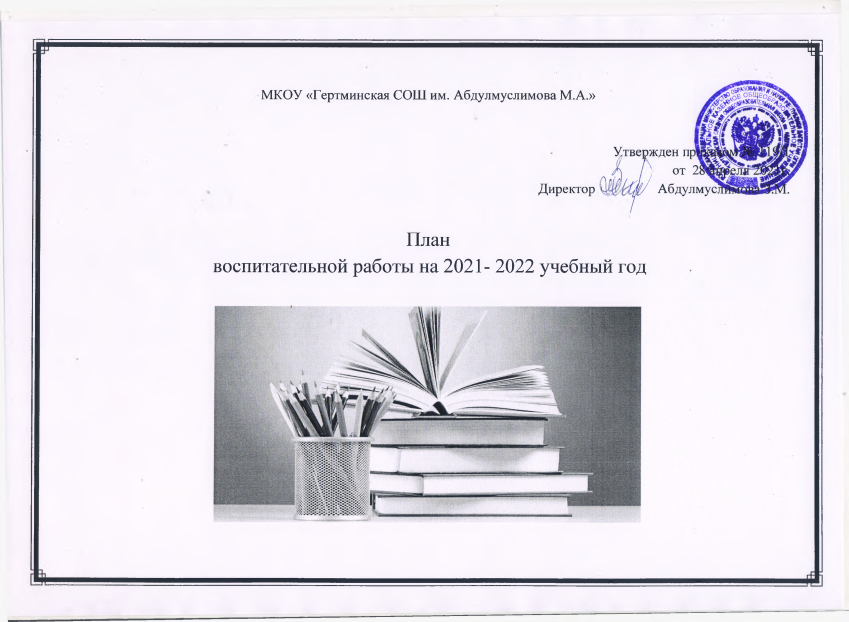 